Кемеровская региональная общественная организация «Ресурсный центр поддержки общественный инициатив»Центр региональных социально-политических исследований института истории и международных отношенийФГБОУ ВО «Кемеровский государственный университет»АНАЛИТИЧЕСКИЙ ОБЗОР«О СТЕПЕНИ РАЗВИТИЯ ОБЩЕСТВЕННЫХ СОВЕТОВ ПРИ ОРГАНАХ МЕСТНОГО САМОУПРАВЛЕНИЯ  КЕМЕРОВСКОЙ ОБЛАСТИ»КЕМЕРОВО 2020СОДЕРЖАНИЕстр.ВВЕДЕНИЕ ……………………..……………………………………………… 3АНАЛИЗ ДАННЫХ ………………….…………………….…..…….………...  41. Организационные, функциональные и информационные особенности общественных советов при органах местного самоуправления Кемеровской области…………………………………………………………………………… 42. Положительная динамика в работе общественных советов ……………… 243. Отрицательные стороны в работе общественных советов……………...… 28ЗАКЛЮЧЕНИЕ……………….………………………………………………... 30  

ПРИЛОЖЕНИЕ ……………………………………………………………… 32ВВЕДЕНИЕАналитический обзор подготовлен в январе 2020 г. экспертами Центра региональных социально-политических исследований института истории и международных отношений КемГУ (руководитель – профессор Е.В. Матвеева) по заказу КРОО «Ресурсный центр поддержки общественных инициатив» в рамках Президентского гранта для НКО «Ресурсные возможности: поддержка общественных инициатив на муниципальном уровне». Объект исследования – общественные советы при органах местного самоуправления Кемеровской области. Предмет исследования – организационные, функциональные и информационные особенности общественных советов при органах местного самоуправления Кемеровской области. Целью настоящего исследования стал сбор и анализ данных о работе общественных советов при органах местного самоуправления Кемеровской области. Данная цель реализовывалась через следующие исследовательские    задачи: выявление наличия общественного (ых) совета (ов) в отдельно взятом муниципалитете;определение количественного и качественного состава общественных советов, принципов формирования советов;анализ наличия информации о работе совета на сайте органа муниципального самоуправления;изучение функциональной направленности совета через выявление наличия/отсутствие функции общественного контроля.Проведенное исследование позволило путем анализа выявить количественные и качественные параметры в деятельности общественных советов муниципального уровня для дальнейшей работы по формированию единых подходов к деятельности общественных советов муниципальных образований в Кемеровской области.    АНАЛИЗ ДАННЫХ1. Организационные, функциональные и информационные особенности общественных советов при органах местного самоуправленияАнализ данных сайтов официальных сайтов органов местного самоуправления Кемеровской области, а также открытых источников в сети Интернет позволил оценивать общественные советы Кемеровской области по условно разбить на 4 группы. Критериями отнесения общественного совета к определенной группе являлись:
        1) наличие совета и его название;2) руководитель совета и персональный состав – ФИО, должность, основное место работы;3) наличие информации о работе совета на сайте органа муниципального самоуправления;4) осуществляет или нет общественный совет функции общественного контроля.В итоге муниципальные образования были распределены на следующие группы с учетом оцениваемых показателей.1. Общественные советы с высокой динамикой развития – 2 муниципалитета. Оцениваемые показатели: имеются общественные советы, осуществляются согласно НПА функции общественного контроля, состав совета в своем большинстве из общественников.❐ Березовский городской округ (7 советов)❐ Беловский муниципальный район (3 совета)2. Общественные советы со средней динамикой развития – 17 муниципалитетов.  Оцениваемые показатели: имеются общественные советы, состав совета в своем большинстве из общественников, функции общественного контроля не закреплены).❐ Беловский городской округ (4 совета)❐ Киселевский городской округ (2 совета)❐ Краснобродский городской округ (1 совет)❐ Ленинск-Кузнецкий городской округ (1 совет)❐ Междуреченский городской округ (5 советов)❐ Новокузнецкий городской округ (9 советов)❐ Осинниковский городской округ (1 совет)❐ Прокопьевский городской округ (4 совета)❐ Тайгинский городской округ (8 советов)❐ Юргинский городской округ (2 совета)❐ Крапивинский муниципальный район (1 совет)❐ Мариинский муниципальный район (3 совета)❐ Новокузнецкий муниципальный район (4 совета)❐ Прокопьевский муниципальный район (1 совет)❐ Топкинский муниципальный округ (7 советов)❐ Чебулинский муниципальный округ (6 советов)❐ Яйский муниципальный округ (1 совет)3. Общественный советы с низкой динамикой развития – 10 муниципалитетов.  Оцениваемые показатели: общественные советы недавно созданы, большая часть членов или почти все – государственные служащие, информации об их работе практически нет.❐ Анжеро-Судженский городской округ (4 совета)❐ Калтанский городской округ (2 совета)❐ Кемеровский городской округ (4 совета)❐ Мысковский городской округ (1 совет)❐ Гурьевский муниципальный район (1 совет)❐ Кемеровский муниципальный район (1 совет)❐ Промышленовский муниципальных район (4 совета)❐ Таштагольский муниципальный район (12 советов)❐ Тяжинский муниципальный район (1 совет)❐ Яшкинский муниципальный район (2 совета)4. Общественные советы отсутствуют в муниципалитетах – 2 муниципалитета. ❐ Полысаевский городской округ❐ Ленинск-Кузнецкий муниципальный районПри этом при проведении анализа не учитывалась работа общественных советов в 3 муниципалитетах, информации о работе которых не была предоставлена на официальный запрос и отсутствует на сайтах администраций:❐ Ижморский муниципальный район❐ Тисульский  муниципальный район❐ Юргинский муниципальный районКроме того, не бралась во внимание деятельность общественных советов, созданных в территориальных органах МВД России в 31 из 34 муниципальных образованиях Кемеровской области (нет только в Краснобродском городском округе, Полысаевском городском округе и Юргинском районе), т.к. министерство ведомственное, отсутствует принцип открытости как в процессе формирования, так и при дальнейшей работе. На диаграмме 1 представлено в процентном соотношении распределение общественных советов на 4 группы.Диаграмма 1. Общественные советы при органах местного самоуправления Кемеровской областиОбобщая полученные данные были выявлены ряд организационных особенностей работы общественных советов при органах местного самоуправления Кемеровской области, функциональную направленность, в т.ч. через возможность осуществления функции общественного контроля, а также информационное сопровождение работы советов на сайтах администраций.  ✔ Общественные советы созданы из рассматриваемых 31 муниципального образования в 29 муниципалитетах. Численность советов в одном муниципалитете варьируется в диапазоне от 1 до 12 советов (12 общественных советов в Таштагольском муниципальном районе). Численность членов одного совета от 5 (Общественный совет по формированию независимой системы оценки качества работы муниципальных учреждений культуры Прокопьевского городского округа) до 58 человек (Совет по взаимодействию с национальными общественными объединениями города Кемерово – 26 человек, Координационный Совет по решению вопросов в сфере охраны здоровья граждан на территории Новокузнецкого муниципального округа – 58 человек).✔ По своей направленности (названию) общественные советы охватывают следующий круг вопросов:- общественные советы при главах муниципалитета по общему кругу вопросов – 14 советов (Общественный совет при главе Березовского городского округа, Общественный совет муниципального образования «Беловский городской округ», Общественный Совет при главе Калтанского городского округа, Общественный Совет по вопросам взаимодействия администрации города Кемерово с населением, Общественный совет Краснобродского городского округа, Общественный совет Тайгинского городского округа, Общественный совет при администрации города Юрги, Общественный экспертный совет при главе Беловского муниципального района, Совете по физической культуре и спорту при главе Промышленновского муниципального района, Совет по работе с обращениями граждан, Общественный Совет при главе Тяжинского муниципального района, Совет при главе города Ленинск-Кузнецкого городского округа, Общественный совет муниципального образования Осинниковский городской округ, Общественный совет при главе Верх-Чебулинского городского поселения Чебулинского муниципального района, Общественный совет при администрации Усть-Чебулинского сельского поселения Чебулинского муниципального района);- вопросы развития предпринимательства и инновационной деятельности – 15 советов (Совет предпринимателей при администрации Анжеро-Судженского городского округа, Координационный совет по вопросам развития малого и среднего предпринимательства Березовского городского округа, Совет по поддержке и развитию малого и среднего предпринимательства Киселевского городского округа, Совет по инвестиционной деятельности Анжеро-Судженского городского округа, Общественный совет по развитию инвестиционной деятельности Березовского городского округа, Совет по развитию инвестиционного климата и предпринимательства при администрации города Новокузнецка, Экспертный Совет при Главе города Новокузнецка по инновационному развитию промышленности, Совет директоров предприятий и организаций при администрации Беловского района, Совет предпринимателей Гурьевского муниципального района, Совет в области развития малого и среднего предпринимательства в Промышленновском районе, Совет по поддержке и развитию малого и среднего предпринимательства Таштагольского муниципального района, Совет по инновационной деятельности Таштагольского муниципального района, Совет по развитию конкуренции в Таштагольском муниципальном районе, Общественный совет по мониторингу цен на продовольственном рынке Тайгинского городского округа, Управляющий совет по реализации программы развития моногорода Анжеро-Судженска, Аграрный совет при главе Новокузнецкого муниципального района, Общественный совет предпринимателей при главе Новокузнецкого муниципального района);- вопросы по взаимодействию с национальными общностями – 11 советов (Совет по делам национальностей при главе Анжеро-Судженского городского округа, Совет по взаимодействию с национальными общественными объединениями Беловского городского округа, Консультативный Совет по делам национальностей Березовского городского округа, Консультационный совет по делам национальностей в Калтанском городском округе, Совет по взаимодействию с национальными общественными объединениями города Кемерово, Совет по национальным вопросам Киселевского городского округа, Совет по делам  национальностей при администрации города Новокузнецка, Совет по делам национальностей при главе города Прокопьевска, Консультативный совет по делам национальностей при главе Тайгинского городского округа, Совет по межнациональным отношениям, Консультативный Совет по делам национальностей при Главе Таштагольского муниципального района);- по вопросам ЖКХ – 1 совет (Совет по вопросам жилищно-коммунального хозяйства муниципального образования «Междуреченский городской округ»);- вопросы развития здравоохранения – 9 советов (Общественный Совет по развитию здравоохранения Беловского городского округа, Совет по развитию системы здравоохранения Березовского городского округа, Общественный совет по независимой оценке качества работы ГБУЗ КО «Междуреченская городская больница», Координационный Совет по решению вопросов в сфере охраны здоровья граждан на территории Новокузнецкого муниципального округа, Общественный совет по развитию здравоохранения на территории города Прокопьевска, Совет по развитию системы здравоохранения Таштагольского муниципального района, Совет по развитию здравоохранения в Топкинском муниципальном районе, Общественный совет Яшкинского муниципального района по развитию здравоохранения, Общественный совет по развитию здравоохранения Яйского муниципального района);- вопросы развития системы образования – 4 совета (Совет по развитию муниципальной системы образования Березовского городского округа, Административно-общественный совет в системе образования Междуреченского городского округа, Управляющий совет (проектный комитет) по реализации программы развития монопрофильного муниципального образования – Тайгинский городской округ, Муниципальный общественный совет по развитию образования Топкинского муниципального района);- развитие молодежной политики, спорта и культуры – 3 совета (Общественный Совет по молодежной политике Беловского муниципального района, Совет по развитию спорта Топкинского муниципального района, Муниципальный совет по развитию культуры Топкинского муниципального района);- защита интересов коренных малочисленных народов – 3 совета (Консультативный Совет по защите прав и законных интересов коренных малочисленных народов в Беловском городском округе, Совет по делам  коренных  малочисленных  народов при администрации города Новокузнецка, Консультативный Совет по делам коренных малочисленных народов при Главе Таштагольского муниципального района);- развитие добровольчества (волонтерства) и социально ориентированных некоммерческих организаций – 4 совета (Общественный совет по развитию добровольчества (волонтерства) и социально ориентированных некоммерческих организаций Березовского городского округа, Совет по взаимодействию с социально ориентированными некоммерческими организациями города Кемерово, Совет некоммерческих организаций при администрации города Новокузнецка, Совет по развитию добровольчества (волонтерства) и социально ориентированным НКО на территории Топкинского муниципального района);- вопросы территориального общественного самоуправления – 1 совет (Городской Совет по территориальному общественному самоуправлению Кемеровский городской округ);- независимая оценка качества – 10 советов (Общественный совет по проведению независимой оценки качества работы организаций, оказывающих социальные услуги в Кемеровском муниципальном районе, Общественный совет о проведению независимой оценки качества оказания услуг учреждениями в сфере социального обеспечения, культуры и здравоохранения в Крапивинском муниципальном районе, Общественный совет по проведению независимой оценки качества работы муниципальных учреждений Прокопьевского муниципального района, оказывающих социальные услуги в сферах культуры, образования, здравоохранения и социального обслуживания, Общественный совет по независимой оценке качества работы медицинских организаций Таштагольского муниципального района, Общественный совет по формированию независимой оценки качества работы организаций, оказывающих социальные услуги в сфере социального обслуживания Яшкинского муниципального района, Общественный совет по формированию  независимой  системы оценки качества работы муниципальных учреждений в сфере культуры Новокузнецкого городского округа, Общественный совет по формированию независимой системы оценки качества работы муниципальных учреждений культуры Прокопьевского городского округа, Общественный совет по формированию независимой системы оценки качества работы организаций, оказывающих социальные услуги в сфере социального обслуживания Тайгинского городского округа, Общественный совет по формированию независимой системы оценки качества работы муниципальных учреждений, подведомственных управлению культуры администрации Мариинского муниципального района, Общественный совет по формированию независимой системы оценки качества работ муниципальных учреждений управления спорта и молодежной политики администрации Мариинского муниципального района);- противодействие коррупции – 1 совет (Совет по противодействию коррупции при главе Промышленновского муниципального района);- вопросы экологии – 3 совета (Общественный совет по экологии Мысковского городского округа, Общественный экологический Совет при Главе города Новокузнецка, Общественный экологический совет при администрации Новокузнецкого муниципального района);- советы по защите интересов разных социальных групп -  общественности, старейшин, отцов,  женщин – 14 советов (Совет старейшин при главе Междуреченского городского округа, Совет Старейшин при Главе города Новокузнецка, Совет отцов при администрации города Прокопьевска, Совет старейшин при Главе Таштагольского муниципального района, Общественный районный Совет отцов Таштагольского муниципального района, Совет общественности Казского городского, Совет женщин Топкинского муниципального района, Совет отцов Топкинского муниципального района, Совет общественности при главе Мариинского муниципального района, Совет старейшин при главе Новокузнецкого муниципального района, Совет общественности Алчедатского сельского поселения Чебулинского муниципального района, Совет общественности при администрации Чумайского сельского поселения Чебулинского муниципального района, Совет общественности Усть-Сертинского сельского поселения Чебулинского муниципального района, Совет общественности при главе Ивановского сельского поселения Чебулинского муниципального района).- советы социальной направленности и социальной защиты -  4 совета (Наблюдательный совет по оказанию помощи лицам, отбывшим наказание в виде лишения свободы и содействия их социальной реабилитации на территории Тайгинского городского округа, Общественный попечительский Совет по социальной защите населения при администрации Тайгинского городского округа, Координационный совет по работе с гражданами, подвергшимися воздействию радиационных аварий и катастроф Тайгинского городского округа, Наблюдательный совет по социальной адаптации лиц, освободившихся из МЛС Таштагольского муниципального района). На диаграмме 2 представлено распределение общественных советов местного самоуправления исходя из направлений деятельности. Диаграмма 2. Направления деятельности общественных советов местного самоуправления  ✔ Время создания общественных советов приходится на период с 2006 по настоящий период времени. Самыми первыми советами муниципального уровня стали созданный в 2006 г. Таштаголе - Наблюдательный совет по социальной адаптации лиц, освободившихся из МЛС Таштагольского муниципального района (распоряжение от 12.07.06 № 611-р) и в 2009 г. в Юрге Муниципальный общественный совет по развитию общего образования Юргинском городском округе (постановление от 26.10.2009 № 1722). В связи с кадровыми изменениями составы советов Анжеро-Судженского округа находятся на переутверждении. В процессе разработки и дальнейшего утверждения находятся Положения о работе 2-х советов Березовского городского округа (Совет по развитию муниципальной системы образования Березовского городского округа, Координационный совет по вопросам развития малого и среднего предпринимательства Березовского городского округа) и 4-х советов Топкинского муниципального района  (Совет по развитию добровольчества (волонтерства) и социально ориентированным НКО на территории Топкинского муниципального района, Совет по развитию здравоохранения в Топкинском муниципальном районе,  Совет отцов и Совет женщин Топкинского муниципального района). На диаграмме 3 представлена информация о численности созданных советов в период с 2006 по 2019 гг. (2006 - 1 совет, 2010 -1, 2011 – 3, 2012 – 5, 2013 – 7, 2014 – 8, 2015 – 9, 2016 – 14, 2017 – 7, 2018 - 16, 2019 – 20).Диаграмма 3. Количественные изменения общественных советов на уровне местного самоуправления✔ Председателями советов являются главы муниципалитетов (Общественный совет по развитию инвестиционной деятельности Березовского городского округа – Д.А. Титов, Совет по взаимодействию с национальными общественными объединениями города Кемерово – И.В. Середюк, Совет по национальным вопросам Киселевского городского округа - М.А. Шкарабейников и др.), советники глав (Общественный совет при главе Березовского городского округа - А.Н. Апанасенко), общественники (Общественный совет по проведению независимой оценки качества работы организаций, оказывающих социальные услуги, в Кемеровском муниципальном районе - С.А. Алексеева,  председатель муниципального родительского комитета Кемеровского района), почетные граждане (Общественный Совет при главе Калтанского городского округа - Л.В. Русалеева, Почетный гражданин г. Калтана), предприниматели (Совет по поддержке и развитию малого и среднего предпринимательства Киселевского городского округа - А.И. Реутов), работники бюджетной сферы (Общественный совет по независимой оценке качества работы ГБУЗ КО «Междуреченская городская больница» - Б.И. Быкасов, главный врач ООО «СП «Романтика»), пенсионеры (Совет старейшин при главе Междуреченского городского округа - Г.Г. Полещук).Особо следует отметить занятие должности председателя главами муниципалитетов и их заместителями, что практически полностью ставит под сомнение независимость принятия решений, т.н. общественный формат обсуждения, принятия решений и внесение инициатив от общественности из разных социально-профессиональных групп населения. Такая направленность присуща следующим муниципалитетам (от общего числа это 45 %):▼ Беловский муниципальный район (в 2-х советах - заместитель главы, в 1-м – глава города);▼ Беловский городской округ (во всех 4-х советах заместители главы);▼ Березовский городской округ (из 7 советов, в 1-м – глава, в 3-х - заместители главы);▼ Кемеровский городской округ (из 4-х советов в 2-х заместители, в 1-м глава, в 1-м – нет данных о председателе); ▼ Киселевский городской округ (из 2-х советов в 1 глава города); ▼Ленинск-Кузнецкий городской округ (создан 1 совет, председатель по положению о совете глава города);▼ Междуреченский городской округ (из 3- советов в 2-х заместители главы);▼ Новокузнецкий городской округ (из 9-ти советов в 3-х глава города, в 1-м – заместитель);▼ Промышленовский муниципальных район (из функционирующих 4-х советов 1 возглавляет глава города, о деятельности остальных кроме названия нет никаких данных);▼ Топкинский муниципальный район (из 7 советов в 3-х заместитель главы, по стальным нет данных);▼ Таштагольский муниципальный район (из 12 советов в 5-х – председатели заместители главы, в 4-х – сам глава города); ▼ Тайгинский городской округ (из 8 советов в 1-м – глава города, в 2-х заместители).✔ Состав советов включает в себя представителей следующих социально-профессиональных групп: представители муниципальной службы, депутаты, общественники, бюджетная сфера (образование, здравоохранение, культура, социальная сфера), предприниматели, представители СМИ, священнослужители, пенсионеры, в т. ч. ветераны военной службы и труда. Среди рассмотренных советов:- в 11 советах (12 %) больше половины членов совета составляют муниципальные служащие (Общественный совет по развитию инвестиционной деятельности Березовского городского округа, Совет по взаимодействию с национальными общественными объединениями города Кемерово, Совет по взаимодействию с социально ориентированными некоммерческими организациями города Кемерово, Совет по делам национальностей при главе города Прокопьевска, Управляющий совет (проектный комитет) по реализации программы развития монопрофильного муниципального образования – Тайгинский городской округ, Консультативный Совет по делам национальностей при Главе Таштагольского муниципального района, Консультативный Совет по делам коренных малочисленных народов при Главе Таштагольского муниципального района, Совет по инновационной деятельности Таштагольского муниципального района, Совет по работе с обращениями граждан Таштагольского муниципального района, Совет по развитию конкуренции в Таштагольском муниципальном районе, Муниципальный совет по развитию культуры Топкинского муниципального района);- примерное равное соотношение общественников и муниципальных служащих в 7 советах (8 %) (Совет по взаимодействию с национальными общественными объединениями Беловского городского округа, Консультационный совет по делам национальностей в Калтанском городском округе, Городской Совет по территориальному общественному самоуправлению Кемеровский городской округ, Совет по делам  национальностей при администрации города Новокузнецка, Совет по делам  коренных  малочисленных  народов при администрации города Новокузнецка, Общественный совет по формированию независимой системы оценки качества работы муниципальных учреждений культуры Прокопьевского городского округа, Наблюдательный совет по оказанию помощи лицам, отбывшим наказание в виде лишения свободы и содействия их социальной реабилитации на территории Тайгинского городского округа);- численное преобладание общественников и представителей др. социальных групп населения над муниципальными служащими отмечено в 11 советах (12 %) (например, Совет по национальным вопросам Киселевского городского округа, Совет общественности Казского городского поселения, Совет предпринимателей Гурьевского муниципального района, Муниципальный общественный совет по развитию общего образования Юргинском городском округе, Совет при главе города Ленинск-Кузнецкого городского округа, Общественный совет муниципального образования Осинниковский городской округ, Общественный совет по развитию здравоохранения Яйского муниципального района, Совет общественности при главе Ивановского сельского поселения Чебулинского муниципального района, Совет общественности при администрации Чумайского сельского поселения Чебулинского муниципального района, Совет общественности Усть-Сертинского сельского поселения Чебулинского муниципального района,  Совет общественности Алчедатского сельского поселения Чебулинского муниципального района);- состав формируется без участия муниципальных служащих в 9 советах (15 %) (Общественный совет Краснобродского городского округа, Общественный совет по независимой оценке качества работы ГБУЗ КО «Междуреченская городская больница», Общественный совет по формированию  независимой  системы оценки качества работы муниципальных учреждений в сфере культуры Новокузнецкого городского округа, Совет отцов при администрации города Прокопьевска, Совет отцов при администрации города Прокопьевска, Общественный совет при администрации города Юрги, Общественный совет по проведению независимой оценки качества работы организаций, оказывающих социальные услуги в Кемеровском муниципальном районе, Общественный совет по проведению независимой оценки качества работы муниципальных учреждений Прокопьевского муниципального района, оказывающих социальные услуги в сферах культуры, образования, здравоохранения и социального обслуживания, Общественный совет по формированию независимой оценки качества работы организаций, оказывающих социальные услуги в сфере социального обслуживания Яшкинского муниципального района, Аграрный совет при главе Новокузнецкого муниципального района, Общественный совет предпринимателей при главе Новокузнецкого муниципального района, Совет старейшин при главе Новокузнецкого муниципального района, Общественный экологический совет при администрации Новокузнецкого муниципального района, Общественный совет при администрации Усть-Чебулинского сельского поселения Чебулинского муниципального района). Отдельно отметим, что в 53 общественных советах (58 %) имеется представительство разных социально-профессиональных групп (СМИ, депутаты, предприниматели, пенсионеры, общественники, бюджетники и т.д.На диаграмме 4 представлено распределение по составу советов с градацией по численности муниципальных служащих и общественников (к ним отнесены представители всех социально-профессиональных групп за исключением представителей муниципальной службы).Диаграмма 4. Численность в советах представителей муниципальной службы, общественников и других социально-профессиональных группОтдельно следует отметить деятельность Совета по поддержке и развитию малого и среднего предпринимательства Киселевского городского округа (постановление от 26.06.15 № 119-п), в котором из 21 члена совета 18 – индивидуальные предприниматели, 2 депутата и 1 - представитель Уполномоченного по защите прав предпринимателей.Состав советов старейшин состоит исключительно из пенсионеров или ветеранов военной службы и труда (например, Совет старейшин при главе Междуреченского городского округа, Совет Старейшин при Главе города Новокузнецка и др.).✔ Численный состав и представительство от разных социально-профессиональных, общественных и конфессиональных групп (в исключительных случаях учитывается партийная принадлежность) являются результатом утвержденных в муниципалитетах Положений о формировании общественных советов. Так, в 61 % нормативно-правовых актах (из которых   16 % - городские округа, 84 % - муниципальные районы) отсутствуют указания на принцип формирования общественного совета, что дает возможность включать в их состав преимущественного представителей муниципальной службы с минимальным представительством от общественности. Указания на принцип формирования есть в Положениях о работе общественных советов Анжеро-Судженского городского округа (1 совет), Беловского городского округа (4), Березовский городской округ (1), Кемеровский городской округ (2), Киселевский городской округ (2), Краснобродский городской округ (1), Ленинск-Кузнецкого городского округа (1), Междуреченский городской округ (3), Мысковский городской округ (1), Новокузнецкий городской округ (7), Прокопьевский городской округ (3), Тайгинский городской округ (8), Юргинский городской округ (2), Гурьевский муниципальный район (1), Крапивинский муниципальный район (1), Прокопьевский муниципальный район (1), Таштагольский муниципальный район, с. Каз (1). Таким образом, большая часть муниципалитетов, где прописан механизм формирования советов – это городские округа, только в 4-х муниципальных районах этот механизм также присутствует. В тоже время под явно под влиянием администрации главы Таштагольского района указано, что председателем Совета (Совет по работе с обращениями граждан) является заместитель Таштагольского района по общим вопросам.✔ Информационный вакуум наблюдается при изучении официальных сайтов администраций органов местного самоуправления. Так, среди рассматриваемых 92 общественных советов нет никакой информации о работе 56 советов на сайтах администраций (61 %), относительно распределения по муниципалитетам, то в 9 из 31 муниципалитета отсутствуют какие-либо данные. Муниципалитеты, в которых нет данных ни об одном общественном совете – Анжеро-Судженский городской округ, Краснобродский городской округ, Мысковский городской округ, Полысаевский городской округ, Тайгинский городской округ, Беловский муниципальный район, Кемеровский муниципальный район, Тяжинский муниципальный район, Яшкинскй муниципальный район).✔ Весьма важным вопросом при рассмотрении общественных советов выступает возможность осуществления общественного контроля за результатами работы органов местного самоуправления. При изучении Положений о создании общественных советов ряд реализуемых советами функций (в частности, экспертная оценка принимаемых органами местного самоуправления решений, программ и планов мероприятий, выработка инициатив и предложений, участие во встречах с населением) свидетельствует о возможности в перспективе реализации и нормативно-правовом закреплении функции общественного контроля. В тоже самое время на законодательном уровне только 6 советов (6,5 %) имеют полномочия по осуществлению функции общественного контроля за деятельностью органов местного самоуправления:- Общественный совет при главе Березовского городского округа (постановление администрации Березовского городского округа от 07.11.2013 г.  №694);- Общественный экспертный совет при главе Беловского муниципального района (распоряжение администрации Беловского муниципального района от 20.09.2012 г. №1477);- Совет директоров предприятий и организаций при администрации Беловского района (распоряжение администрации Беловского муниципального района от 29.04.2015 г. № 650);- Аграрный совет при главе Новокузнецкого муниципального района (постановление администрации Новокузнецкого муниципального района от 27.11.2018 №205);- Общественный совет предпринимателей при главе Новокузнецкого муниципального района (постановление администрации Новокузнецкого муниципального района от 31.10.2018 №182);- Общественный Совет при главе Тяжинского муниципального района (постановление главы Тяжинского муниципального района от 28.05.2015 г. № 57-п).В остальных советах наличие такой функции не предполагается согласно принятым положениям.✔ Общественный советы исходя из выполняемых задач и функций имеет статус совещательного, консультативного или одновременного совещательного и консультативного органа (например, обе функции совмещает Совет по развитию системы здравоохранения Березовского городского округа или Общественный экологический Совет при Главе города Новокузнецка). Статусом координационного органа наделен Наблюдательный совет по оказанию помощи лицам, отбывшим наказание в виде лишения свободы и содействия их социальной реабилитации на территории Тайгинского городского округа. При этом направленность совета, исходя из основной сферы деятельности, не играет никакой роли в закреплении за советом статуса совещательного, консультативного или какого-то др. органа. Определяющим фактором данного статуса скорее всего является понимание данной роли администрацией конкретного муниципального образования.Все общественные советы действуют на общественных началах, т.е. не предполагается оплата за работу членам общественного совета. Решения общественных советов независимо от его статуса носят рекомендательный характер.2. Положительная динамика в работе общественных советовПроведя анализ полученных данных в отношении выявленных организационных, функциональных и информационных особенностей работы общественных советов при органах местного самоуправления Кемеровской области следует отметить ряд положительных тенденций в практике создания и работы общественных советов. Из рассмотренных 31 муниципальных образований в 29 созданы и с разной степенью эффективности осуществляют свою работу общественные советы. Работа каждого из общественных советов регулируется Федеральным законом от 06.10.2003 № 131-ФЗ «Об общих принципах организации местного самоуправления в Российской Федерации», Уставом муниципального образования, Положением о работе и утвержденным составом общественного совета и другими нормативно-правовыми актами федерального, регионального и муниципального уровня в зависимости от направления деятельности совета.Наблюдается положительная динамика в количественном росте общественных советов как в новых муниципалитетах, так и уже в созданных. Количественных рост пришелся на 2016, 2018, 2019 гг. Появляются все новые вопросы в работе общественных советов (например, развитие предпринимательства, здравоохранения, взаимодействие с национальными объединениями, развитие социально ориентированных НКО), требующие к себе особого внимания и участия в из решении не только административных структур, но и самого населения. Проведенный качественный срез созданных советов показал, что с момента появления первых общественных советов по настоящее время наиболее востребованными вопросами на муниципальном уровне являются (перечислены по мере убывания значимости исходя от общего количества):- советы по вопросам предпринимательской и инновационной деятельности (Анжеро-Судженск, Березовский, Белово, Гурьевск, Новокузнецк, Таштагол, Тайга, Новокузнецкий район), что в определенной степени следует связывать с реализацией программы по развитию ТОСЭР в Юрге, Анжеро-Судженске, Новокузнецке, Прокопьевске;взаимодействие с национальными общностями (Анжеро-Судженск, Белово, Березовский, Калтан, Кемерово, Киселевск, Новокузнецк, Прокопьевск, тайга, Таштагол) и общий круг вопросов без указания конкретного направления работы (Березовский, Калтан, Осинники, Тайга, Краснобродский, Кемерово, Юрга, Беловский район, Ленинск-Кузнецкий район, Промышленновский район, Тяжинский район, Чебулинский район);вопросы по развитию здравоохранения (Белово, Березовский, Междуреченск, Новокузнецк, Прокопьевск, Таштагол, Топкинский район, Яшкинский район, Яйский район), защите интересов различных социальных групп (Мариинск, Междуреченск, Новокузнецк, Прокопьевск, Таштагол, Новокузнецкий район, Топкинский район, Чебулинский район), проведению независимой оценки качества в сфере образования, здравоохранения и культуры (Березовский, Мариинск, Междуреченск, Тайга, Топкинский район);вопросы молодежной политики (Белово), спорта (Топкинский район), культуры (Топкинский район), защиты интересов коренных малочисленных народов (Белово, Новокузнецк, Таштагол); вопросы экологии (Мыски, Новокузнецк, Новокузнецкий район);противодействие коррупции (Промышленновский район), ЖКХ (Междуреченск), вопросы территориального общественного самоуправления (Кемерово).Относительно периодов максимальных «всплесков» в увеличении количества общественных советов (о них речь шла ранее), то в 2016 г. особое внимание было уделено при создании общественных советов инвестиционной деятельности и мониторингу цен на продовольственном рынке (Анжеро-Судженск, Новокузнецк, Тайга), образованию и культуре (Междуреченск, Новокузнецк), национальным вопросам (Киселевск) и НКО (Новокузнецк). В 2018 г. – предпринимательству и инвестиционной деятельности (Анжеро-Судженск, Гурьевск, Березовский, Таштагол), межнациональным отношениям (Промышленновский район, Белово, Таштагол), территориальному самоуправлению (Кемерово) и спорту (Промышленновский район).В 2019 г. – развитие здравоохранения (Белово, Березовский, Прокопьевск, Новокузнецк, Таштагол, Яшкинский район), защита прав и законных интересов коренных малочисленных народов и по делам национальностей (Калтан, Таштагол, Новокузнецк), противодействие коррупции (Промышленновский район), образование (Топкинский район), спорт (Топкинский район), экология (Мыски), развитие добровольчества и социально ориентированных НКО (Березовский). Значимость для ряда вышеперечисленных муниципалитетов в решении вопросов взаимодействия с национальными общностями и межнациональными отношениями определяется наличием особого этнического состава на данных территориях.В числе новых тенденций, проявившихся в 2018 г., особое внимание уделялось вопросам здравоохранения среди вновь созданных общественных советов, что следует связывать с наблюдаемой в Кузбассе политикой оптимизации медицинских учреждений с приходом на должность заместителя Губернатора по вопросам социального развития Елены Малышевой в сентябре 2018 г. (уволена 2 декабря 2019 г.), ростом социального недовольства в регионе системе медицинского обеспечения как медицинским персоналом, так и самим населением, ощутившим практически сразу весь «положительный» формат произошедших изменений, к частности сокращение медицинских учреждений, врачей и койко-мест в стационарах всех типов в небольших по численности городских округах и муниципальных районах. Включение в состав общественных советов представителей разных социально-профессиональных групп: представителей муниципальной службы, депутатов, общественников, работников бюджетной сферы (образование, здравоохранение, культура, социальная сфера), предпринимателей, представителей СМИ, священнослужителей, пенсионеров, в т. ч. ветеранов военной службы и труда.3. Отрицательные стороны в работе общественных советовВ числе слабых (отрицательных) сторон, являющихся проблемными в развитии общественных советов Кемеровской области, ограничивающих работу общественных советов на муниципальном уровне и требующих, несмотря на нежелание ряда административных структур муниципального уровня власти, единых подходов к деятельности общественных советов. Унификация требований в работе общественных советов позволит обеспечить не только их более эффективную работу, но и более тщательно подходить к отбору и подготовке общественников, а также обеспечит большую информированность населения об их деятельности и принимаемых решениях.Одной из самых слабых (отрицательных) позиций в работе общественных советов при органах местного самоуправления является стремление глав местного самоуправления сделать подконтрольным органам власти данный институт общественного контроля путем назначения  председателем совета (а то и нескольких советов) главы муниципалитета или заместителя, последнее встречается гораздо чаще. Подобная практика лишает всякого смысла работу общественности даже в случае ее вхождения в состав совета, т.к. решающее слово остается напрямую за главой муниципалитета или проводится через своих заместителей.Еще одной слабой позицией, непосредственно связанной с предшествующим недостатком, является включение в состав общественных советов муниципальных служащих, что по своей сути изначально вносит противоречие в главное предназначение общественного совета – внесение предложение и осуществление общественного контроля за деятельностью органов муниципальной власти. Состав советов, включающий от нескольких человек до половины и выше муниципальных служащих от общего количества членов состава совета, снижает качество принимаемых решений и придает данным решениям во многом формальный характер, мало похожий на проявление общественной позиции разных групп населения.В числе созданных советов наблюдается особенность дублирования составов участников советов и решаемых вопросов. Речь идет прежде всего о создании общественных советов в рамках одного муниципалитета по вопросам национальных отношений и по вопросам коренного малочисленного населения. Самый яркий пример названной особенности Таштагольский муниципальный район, где в созданном в 2019 г. Консультативном Совете по делам коренных малочисленных народов при Главе Таштагольского муниципального района из 13 членов совета 9 входят в состав созданного годом ранее Консультативный Совет по делам национальностей при Главе Таштагольского муниципального района.Наличие общественных советов, которые занимаются решением не конкретной тематики, а широким кругом проблем, которые считает нужным поставить в план повестки обсуждения администрация муниципалитета. Если такая ситуация может быть еще приемлемой для муниципальных районов с небольшой численностью населения, то для городских округов вряд ли, тем более для регионального центра г. Кемерово. Не получает должного развития тенденция по закреплению в Положениях о создании общественных советов при органах местного самоуправления функции общественного контроля. Статус совещательного и консультативного органа с указанием, что решения носят рекомендательный характер, снижает статус общественных советов, т.к. принимаемые решения не являются обязательными к исполнению органами муниципальной власти.Органы местного самоуправления далеко не всегда уделяют внимание размещению информации о работе общественных советов (речь идет даже не о протоколах заседаний, а скорее о Положениях о создании и составе советов) на официальных сайтах административных структур. Практически во всех Положениях о работе советов отсутствует пункт о принципах формирования его состава, минимальной численности членов совета с указанием сроков обязательной ротации состава совета.ЗАКЛЮЧЕНИЕПроведенное исследований и анализ полученных данных показывают, что общественные советы как институт общественного контроля органов местного самоуправления Кемеровской области пока далеки от своего идеального очертания.Требуется колоссальная работа по закреплению лучших практик и устранению имеющихся недостатков в ходе проведенного исследования.В числе наиболее значимых вопросов, требующих своего законодательного закрепления на региональном и муниципальном уровне при непосредственном участии Общественной палаты Кемеровской области, затрагивающих вопросы создания, работы, требований к кандидатам в члены общественных советов следует отметить такие, как:Запрет на вхождение в состав общественных советов и тем более руководство представителям органов муниципальной власти, включая глав муниципальных образований и их заместителей.Требуется серьезная работа по размещению информации о деятельности общественных советов на официальных страницах администраций органов местного самоуправления Кемеровской области.Провести ревизию созданных советов на предмет дублирования функций и составов (последнее недопустимо), упразднив при необходимости дублирующие друг друга советы.Провести постепенный процесс обновления состав общественных советов с учетом включения лиц компетентных в сфере работы общественного совета, имеющих стаж работы не менее 3-х лет в данной сфере, опыт общественной работы, готовых участвовать в улучшении уровня жизни населения муниципального образования.Необходимо в обязательном порядке закрепить в Положениях о работе общественных советов пункт о принципах формирования его состава, минимальной численности членов совета (численность не может быть менее 10 человек и более 30 человек) с обязательной ротацией состава не реже одного раза в 3 года.Закрепить в Положениях о создании общественных советов функцию общественного контроля органов местного самоуправления. Закрепить за определенным лицом (представителем муниципальной службы курирующим деятельность совета от  муниципалитета) в перечне должностных обязанностей задачу по размещению информации о работе общественного совета, включая Положение о создании совета, изменения в составе совета, план мероприятий на календарный год, протоколы заседаний.ПРИЛОЖЕНИЕПриложение. Общественные советы при органах местного самоуправления Кемеровской области (составлено по данным официальных сайтов администраций и открытым источникам сети Интернет)МуниципалитетНаличие совета (советов) и его (их)  название (я)Руководитель совета и персональный состав – ФИО, должность, основное место работы Наличие информации о работе совета на сайте органа муниципального самоуправления (наличие ссылки на официальном сайте)Осуществляет или нет общественный совет функции общественного контроля Анжеро-Судженский городской округ1. Совет предпринимателей при администрации Анжеро-Судженского городского округа (распоряжение от 17.09.18 № 296-р)В связи с кадровыми изменениями состав совета находиться на утверждениинетФормы работы:- общественные экспертизы программ и проектов решений органов власти;- проведение совместных заседаний с представителями администрации.Анжеро-Судженский городской округ2. Управляющий совет по реализации программы развития моногорода Анжеро-Судженска при администрации Анжеро-Судженского городского округа (постановление от 29.10.18 № 1445)В связи с кадровыми изменениями состав совета находиться на утверждениинетСовет имеет право:    - согласовывать документы по проектной деятельности;   - приглашать на свои заседания представителей региональных органов исполнительной власти, органов местного самоуправления, предприятий и организаций, экспертов в предметных областях;- запрашивать от структурных подразделений администрации Анжеро-Судженского городского округа сведения и материалы, необходимые для выполнения возложенных на Управляющий совет задач.Анжеро-Судженский городской округ3. Совет  по  инвестиционной деятельности Анжеро-Судженского городского округа (постановление от 29.11.2016 № 1671)В связи с кадровыми изменениями состав совета находится на утверждении.нетОсновные задачи и функции Совета:- рассмотрение инвестиционных проектов и предложений, поступающих от физических и юридических лиц;-  рассмотрение проектов по созданию крупных инфраструктурных объектов на территории Анжеро-Судженского городского округа с использованием средств бюджетов различного уровня;- выработка предложений о включении инвестиционных проектов в государственные и муниципальные программы;- формирование предложений об использовании механизмов государственно-частного партнерства в привлечении инвестиций в экономику Анжеро-Судженского городского округа; - подготовка предложений и рекомендаций по формированию перечня объектов муниципальной собственности, требующих привлечения внебюджетных инвестиций. Анжеро-Судженский городской округ4. Совет по делам национальностей при главе Анжеро-Судженского городского округа (постановление от 05.03.2013 №230).С декабря 2017 года сведения о работе Совета по делам национальностей при главе Анжеро-Судженского городского округа вносятся в федеральную Систему мониторинга состояния межнациональных и межконфессиональных отношений и раннего предупреждения конфликтных ситуаций.В связи с кадровыми изменениями состав Совета находится на утверждении.В состав Совета входят:- лидеры и члены общественных и национальных объединений;- представители социальной сферы: управление культуры, управление образования, управление социальной защиты населения;- отдел по делам молодёжи и представители ССУЗов;- предприниматели городского округа;- представители миграционной службы.нетОсновные задачи и функции Совета:- Совет организует свою деятельность на принципах взаимного доверия, сотрудничества, равноправия, гласности, законности и действует на общественных началах;- оказывает содействие мигрантам, находящимся на территории городского округа на законных основаниях в их адаптации;- участвует в организации и проведении мероприятий в области межнациональных отношений (фестивали, семинары, «круглые столы» и т.д.).Беловский городской округ1. Общественный совет муниципального образования «Беловский городской округ» (решение Совета народных депутатов Беловского городского округа от 30.03.2017 № 52/263)Совет формируется на основе добровольного участия в его деятельности граждан РФ, общественных объединений и некоммерческих организаций.Председатель совета Е. А. Шорохова, руководитель отдела продаж,  Филиал № 5440 Банк ВТБ  (ПАО).Всего 10 членов, из них:- 2 муниципальные служащие;- 4 предприниматели;- 3 бюджетника;- 1 представитель соц. сферы.http://www.bgsnd.ru/resheniya?id=1167Общественный совет муниципального образования «Беловский городской округ» функциями общественного контроля не наделён.Некоторые задачи:- призван обеспечить согласование общественно значимых интересов граждан, общественных объединений, иных некоммерческих организаций, органов местного самоуправления округа для решения наиболее важных вопросов экономического и социального развития муниципального образования, защиты прав и свобод жителей округа.Беловский городской округ2. Общественный Совет по развитию здравоохранения Беловского городского округа (постановление от 27.05.2019 №1459-п)Членами Совета могут быть руководители отраслевых (функциональных) органов Администрации Беловского городского округа, учреждений здравоохранения, представители Совета народных депутатов Беловского городского округа и общественных организаций.Председатель совета А. В. Горелова, заместитель главы.Всего 9 членов, из них:- 2 муниципальные служащие;- 4 представители соц. сферы;- 2 депутата;- 1 общественник.Ссылка на сайт: https://www.belovo42.ru/doc1/2019/05/28/11483-2019-1459.htmlОбщественный Совет по здравоохранению является совещательным органом при Администрации Беловского городского округа.Общественный Совет по развитию здравоохранения Беловского городского округа функциями общественного контроля не наделен.Некоторые задачи:- участвует в разработке целевых программ по проблемам охраны здоровья;- взаимодействует со средствами массовой информации для более полного и системного информационного освещения деятельности Администрации Беловского городского округа по решению проблем в сфере здравоохранения.Беловский городской округ3. Совет по взаимодействию с национальными общественными объединениями Беловского городского округа (постановление от 05.10.2018 № 2661-п)На заседаниях Совета с правом совещательного голоса могут присутствовать представители заинтересованных национально-культурных объединении, научных организации, творческих союзов, других организации, занимающихся вопросами национально-культурных объединений, представители Администрации Беловского городского округа. Совета народных депутатов Беловского городского округа, правоохранительных органов, средств массовой информации.Сопредседатели совета А. В. Горелова и М. П. Мерзлякова, заместители главы.Всего 19 членов, из них:- 9 муниципальные служащие;- 10 общественники.Совет по взаимодействию с национальными общественными объединениями является совещательным органом.Совет по взаимодействию с национальными общественными объединениями Беловского городского округа функциями общественного контроля не наделен.Некоторые задачи:- информационно-аналитическое обеспечение деятельности Администрации Беловского городского округа по вопросам, затрагивающим сферу взаимоотношений с национальными общественными объединениями;- освещение деятельности национальных общественных объединений в средствах массовой информации.Беловский городской округ4. Консультативный Совет по защите прав и законных интересов коренных малочисленных народов  в Беловском городском округе (постановление от 21.12.2018 № 3508-п)В состав Совета могут входить руководители и представители общественных организаций коренных малочисленных народов, действующих на территории Беловского городского округа, представители органов местного самоуправления, учреждений науки и культуры, ученые и общественные деятели.Председатель О.А. Архипова,  консультант-советник организационно-территориального управления  Администрации Беловского городского округа.Всего 16 членов, из них:- 5 муниципальные служащие;- 4 общественники;- 6 бюджетники;- 1 предприниматель.нетСовет действует на общественных началах при Главе Беловского городского округа.Консультативный Совет по защите прав и законных интересов коренных малочисленных народов в Беловском городском округе функциями общественного контроля не наделен.Некоторые задачи:- экспертная оценка принимаемых органами местного самоуправления Беловского городского округа решений, программ и планов мероприятий, направленных на социально-экономическое и этнокультурное развитие коренных малочисленных народов;- содействие в улучшении взаимодействия органов местного самоуправления с общинами и общественными объединениями коренных малочисленных народов Кемеровской области.Березовский городской округ1. Общественный совет при главе Березовского городского округа (постановление администрации Березовского городского округа от 07.11.2013 №694)Председатель – А.Н. Апанасенко,  советник Главы Березовского городского округа.Всего 13 членов, из них:- 2 предприниматели;- 7 общественники;- 1 священнослужитель;- 1 представитель СМИ;- 1 директор соц. службы;- 1 начальник ПФР.Ссылка на официальный сайт: https://berez.org/obshchestvennye_sovety/ Консультативный общественный орган.К направлениям работы относится: осуществление общественного контроля за деятельностью органов местного самоуправления в Березовском городском округе.Березовский городской округ2. Совет по развитию муниципальной системы образования Березовского городского округаРаздел на сайте есть, но никакой информации о Положении о совете, его составе и работе нет.нетнетБерезовский городской округ3. Координационный совет по вопросам развития малого и среднего предпринимательства Березовского городского округаРаздел на сайте есть, но никакой информации о Положении о совете, его составе и работе нет. нетнетБерезовский городской округ4. Совет по развитию системы здравоохранения Березовского городского округа  (постановление администрации Березовского городского округа от 02.08.2019 № 622).Председатель – С.А. Щегербаева, заместитель главы.Всего 14 членов, из них:- 5 главрачи и врачи;- 5 общественники;- 2 муниципальные служащие;- 1 депутат;- 1 священнослужитель.Ссылка на официальный сайт https://berez.org/obshchestvennye_sovety/Совещательный и консультативный орган.Основные задачи:
- привлечение общественности к обсуждению государственной политики в области здравоохранения;- выработка инициатив и предложений по развитию системы здравоохранения;- участие в экспертизе проектов нормативных правовых актов в области здравоохранения.Березовский городской округ5. Общественный совет по развитию инвестиционной деятельности Березовского городского округа (постановление администрации Березовского городского округа от 07.08.2018 №561).К работе общественного совета могут быть приглашены в качестве консультантов и экспертов ученые, изобретатели, представители творческих союзов, общественных организаций и другие.Председатель – Д.А. Титов, глава Березовского городского округа.Всего 17 членов, из них:- 2 общественника;- 3 предприниматели;- 12 муниципальные служащие.Ссылка на официальный сайт https://berez.org/obshchestvennye_sovety/Постоянно действующий коллегиальный совещательный орган администрации Березовского городского округа.Основные функции:- проведение конкурсных отборов инвестиционных проектов для включения в перечень приоритетных инвестиционных проектов;- выработка предложений о развитии инвестиционной инфраструктуры, обеспечивающей продвижение проектов на финансирование.Березовский городской округ6. Консультативный Совет по делам национальностей Березовского городского округаРаздел на сайте есть, но никакой информации о Положении о совете, его составе и работе нет.нетнетБерезовский городской округ7. Общественный совет по развитию добровольчества (волонтерства) и социально ориентированных некоммерческих организаций Березовского городского округа (постановление администрации Березовского городского округа от 11.11.2019 №879).Принято только Постановление о создании.Председатель – Т.В. Жуйкова, первый заместитель главы Березовского городского округа.Всего 12 членов, из них:- 5 общественники;- 4 муниципальные служащие;- 3 директора и врачи.Ссылка на официальный сайт: https://berez.org/obshchestvennye_sovety/нетКалтанский городской округ1. Общественный Совет при главе Калтанского городского округа.(распоряжение № 428-р от 11.03.2014 "Об общественном Совете при главе Калтанского городского округа'')Председатель – Л.В. Русалеева, пенсионер, ветеран труда, Почетный гражданин г. Калтана.Всего 15 членов, из них:- 4 муниципальные служащие;- 3 почетные граждане г. Калтан;- 3 депутаты;- 3 ветераны, общественники;- 1 член партии «Единая Россия»;- 1 председатель ТСЖ.www.kaltan.netФункциями общественного контроля не наделен.Задачи:- информирование администрации по проблемным вопросам;- заседания с представителями администрации;- участие во встречах с населением.Калтанский городской округ2. Консультационный совет по делам национальностей в Калтанском городском округе (постановление «О создании Консультационного совета по делам национальностей в Калтанском городском округе» № 278-П от 13.12.2019 г.)Председатель - Голдинов Игорь Федорович, глава Калтанского городского округа.Всего 10 членов, из них:- 4 гос. служащие- 1 депутат
- 3 общественника- 1 директор пресс-центра- 1 директор Бизнес-инкубатораСовещательный орган, действующий на общественных началах.Функциями общественного контроля не наделен.Задачи:- заседания с представителями администрации;- внесение предложений;- участие во встречах с населением.Кемеровский городской округ1. Городской Совет по территориальному общественному самоуправлению Кемеровский городской округ (постановление от 15.11.2018 № 2461)Персональный состав Совета и изменения в составе Совета утверждаются Главой города Кемерово.Председатель совета В. И. Вылегжанина, заместитель главы, руководитель аппарата.Всего 24 членов, из них:- 12 муниципальные служащие;- 9 общественники;- 1 бюджетник;- 2 депутаты.нетГородской Совет по территориальному общественному самоуправлению является постоянно действующим консультативным органом.Некоторые функции:- создание эффективной системы взаимодействия администрации города Кемерово и органов ТОС, разработка предложений по организации системной работы ТОС;- разработка механизма, направленного на участие органов ТОС в решении вопросов местного значения;- анализ и обобщение работы действующей в городе системы ТОС;- формирование предложений по стимулированию органов ТОС.Кемеровский городской округ2. Совет по взаимодействию с национальными общественными объединениями города Кемерово (от 26.04.2013 № 1326)На заседаниях Совета с правом совещательного голоса могут присутствовать представители заинтересованных национально-культурных объединений, научных организаций, творческих союзов, других организаций, занимающихся вопросами национально-культурных объединений, представители соответствующих служб городской администрации, правоохранительных органов, средств массовой информации.Председатель совета И. В. Середюк.Всего 26 членов, из них:- 19 муниципальные служащие;- 6 общественники;- 1 депутат.Ссылка на сайт: https://kemerovo.ru/administratsiya/sovety-i-komissii/sovet-po-vzaimodeystviyu-s-natsionalnymi-obshchestvennymi-obedineniyami-goroda-kemerovo/ Совет по взаимодействию с национальными общественными объединениями города Кемерово является совещательным органом. Некоторые задачи:- подготовка предложений и рекомендаций по урегулированию вопросов, связанных с деятельностью национальных общественных объединений, требующих принятия правовых актов администрации города Кемерово;- реализация совместно с национальными общественными объединениями благотворительных и социально-культурных программ;- информационно-аналитическое обеспечение деятельности администрации города Кемерово по вопросам, затрагивающим сферу взаимоотношений с национальными общественными объединениями;- освещение деятельности национальных общественных объединений в средствах массовой информации.Некоторые функции:- в целях реализации настоящего положения образует экспертные и рабочие группы с участием специалистов;- запрашивает от органов государственной власти, органов местного самоуправления, общественных и национальных общественных объединений необходимую информацию по вопросам, находящимся в компетенции Совета;- анализирует деятельность национальных общественных объединений и групп на территории города Кемерово.Кемеровский городской округ3. Совет по взаимодействию с социально ориентированными некоммерческими организациями города Кемерово (постановление от 21.12.2017 № 3260)В составе совета входят муниципальные служащие администрации города Кемерово, депутаты Кемеровского городского Совета народных депутатов, представители СОНКО, зарегистрированных на территории города Кемерово и осуществляющих деятельность в социальной сфере.Председатель совета О. В. Коваленко, заместитель главы.Всего 15 членов, из них:- 12 муниципальные служащие;- 2 представители соц. сферы;- 1 общественник.Ссылка на сайт: https://kemerovo.ru (раздел Экономика)Совет по взаимодействию с социально ориентированными некоммерческими организациями города Кемерово является постоянно действующим совещательным органом при администрации города Кемерово.Некоторые задачи и функции:- осуществление контроля реализации Комплексного плана мероприятий по обеспечению поэтапного доступа СОНКО, осуществляющих деятельность в социальной сфере, к бюджетным средствам, выделяемым на предоставление социальных услуг населению города Кемерово, использованию различных форм поддержки деятельности СОНКО на 2018 - 2020 годы;- изучение и анализ опыта работы и практик предоставления СОНКО услуг населению в социальной сфере, подготовка рекомендаций по их применению.Кемеровский городской округ4. Общественный Совет по вопросам взаимодействия администрации города Кемерово с населением (постановление от 27.08.2019 № 2220)На заседании Совета имеют право присутствовать граждане, представители организаций, общественных объединений, государственных органов и органов местного самоуправления.В состав Совета входят 9 активных кемеровчан.Председатель – глава города И. Середюк.нетОбщественный Совет по вопросам взаимодействия администрации города Кемерово с населением является постоянно действующим совещательным и консультативным органом.Некоторые функции:- рассмотрение вопросов участия населения в осуществлении деятельности органов местного самоуправления и подготовка предложений по совершенствованию решения таких вопросов;- привлечение населения к решению городских проблем, потенциала общественных объединений, научных учреждений к решению задач, стоящих перед администрацией города Кемерово, в области взаимодействия с населением;- участие в формировании единого информационного пространства, практики взаимодействия с общественными организациями, населением города в средствах массовой информации.Киселевский городской округ1. Совет по национальным вопросам Киселевского городского округа (постановление от 20.02.16 № 31).Совет состоит из представителей национальных общественных организаций, зарегистрированных на территории муниципального образования «Киселевский городской округ» и имеющих гражданство Российской Федерации.Председатель М.А. Шкарабейников, глава Киселевского городского округа.Состав совета 11 человек, из них:- 4 человека муниципальные служащие;- 7 человек представители рел. конфессий.На сайте нет.Не наделен функциями общественного контроля.Консультативный общественный орган.Основные задачи:- устранение проблемных ситуаций между национальными общественными группами и объединениями и органами государственной власти и местного самоуправления;- рассмотрение предложений национальных общественных групп и объединений.Киселевский городской округ2. Совет по поддержке и развитию малого и среднего предпринимательства Киселевского городского округа (постановление от 26.06.15 № 119-п).В состав Совета могут входить представители территориальных, отраслевых, функциональных органов администрации Киселевского городского округа, а также по согласованию - депутаты Совета народных депутатов Киселевского городского округа, представители территориальных органов федеральных органов исполнительной власти в городе Киселевске, субъектов малого и среднего предпринимательства, организаций, образующих инфраструктуру поддержки субъектов малого и среднего предпринимательства, некоммерческих организаций, выражающих интересы субъектов малого и среднего предпринимательства.Председатель   cовета А.И. Реутов, индивидуальный предприниматель.Состав совета 21 человек, из них: - 1 человек общ. представитель Уполномоченного по защите прав предпринимателей;- 2 депутата;- 18 человек индив. предприниматели.Ссылка на сайт:http://www.shahter.ru/NPA2015.php?newsid=5445 Не наделен функциями общественного контроля.Совещательный орган при администрации Киселевского городского округа.Некоторые задачи совета:
- привлечение граждан, общественных объединений, организаций, образующих инфраструктуру поддержки субъектов малого и среднего предпринимательства, и представителей средств массовой информации к обсуждению вопросов, касающихся реализации права граждан на предпринимательскую деятельность, и выработке соответствующих рекомендаций;- подготовка предложений по увеличению доходной части бюджета городского округа, эффективному использованию бюджетных средств;- защита прав и законных интересов субъектов малого и среднего предпринимательства при формировании и реализации экономической, имущественной, градостроительной и социальной политики Киселевского городского округа.Краснобродский городской округОбщественный совет Краснобродского городского округа (распоряжение от 11.02.2016 №158-р)Состав совета формируется из числа представителей организаций, профессиональных сообществ, средств массовой информации и иных экспертов.Председатель совета В. А. Шупенич.Всего 10 членов, из них:- 3 бюджетники;- 5 представителя общественных организаций;- 1 индивидуальный предприниматель;- 1 пенсионер.нетОбщественный совет является постоянно действующим совещательным органом при главе Краснобродского городского округа.Некоторые задачи:- формирование перечня организаций, оказывающих социальные услуги, для проведения оценки качества их работы на основе изучения результатов общественного мнения;- определение критериев эффективности работы организаций, оказывающих социальные услуги;- установление порядка оценки качества работы организации, оказывающей социальные услуги, на основании определенных критериев эффективности работы организаций, оказывающих социальные услуги;- организация работы по выявлению, обобщению и анализу общественного мнения и рейтингов о качестве работы организаций, оказывающих социальные услуги, в том числе сформированных общественными организациями, профессиональными сообществами и иными экспертами.Ленинск-Кузнецкий городской округСовет при главе города Ленинск-Кузнецкого городского округа (новая редакция постановления от 30.04.2014 №782)Состав формируется из представителей профсоюзных, общественных, национально-культурных, молодежных, религиозных объединений, общественных движений.Глава города является председателем Совета.Председатель – К.А. Тихонов, глава городаВ состав совета входит 30 человек, из них:- 2 муниц. служащие;- 28 общественники.На официальном сайте информация есть.Функцию общественного контроля не выполняет.Междуреченский городской округ1. Общественный совет по независимой оценке качества работы ГБУЗ КО «Междуреченская городская больница»  (приказ МБУЗ «Центральная городская больница» от 22 апреля 2014 года №464)Общественный совет  формируется  на  основе  добровольного  участия граждан в его деятельности.Председатель – Б.И. Быкасов, главный врач ООО «СП «Романтика».Всего 9 членов (в 2019 г. выбыли 4), из них:- 1 главрач;- 4 общественники.Информация о работе общественного совета и протоколы размещены на сайте Междуреченской городской больницы (mcgb.ru) в разделе «Сведения о медицинской организации ГБУЗ КО МГБ», рубрика «Общественный совет по независимой оценке качества работы ГБУЗ КО МГБ», ссылка: http://mcgb.ru/info/2015-09-09-01-32-45.html В своей работе общественный совет использовал независимую оценку работы медицинских учреждений Междуреченска (городской больницы, ООО «Спас-03» («Жемчужный») и железнодорожной больницы с использованием анкетирования, опроса пациентов этих медицинских учреждений.Решения общественного совета носили рекомендательный характер.Междуреченский городской округ2. Административно-общественный совет в системе образования Междуреченского городского округа (постановление администрации Междуреченского городского округа от 10.02.2016г. № 315-п).В состав Совета избираются не менее чем по два представителя от педагогической, родительской общественности, обучающихся, руководителей муниципальных образовательных организаций.В состав Совета входят заместитель главы Междуреченского городского  округа по социальным вопросам, начальник Муниципального казенного учреждения «Управление образованием Междуреченского городского округа» (далее — МКУ УО), а также назначенный специалист МКУ УО.Общая численность Совета составляет не менее 15 человек.Председатель – Н.Г. Хвалевко, заместитель главы Междуреченского городского округа по социальным вопросамВсего 14 членов, из них:- 5 муниципальные служащие;- 5 общественники;- 4  директора и заведующие уч. заведений и детсадов.Сайт http://ko.m-sk.ruФормы работы: - независимая оценка работы муниципальных образовательных организаций;- общественные экспертизы программ и проектов решений органов власти;- проведение совместных заседаний с представителями администрации;- участие во встречах с населением.В соответствии с положением к функциям АОС отнесены формы общественной экспертизы и общественного наблюдения.Функциями общественного контроля не наделен.Междуреченский городской округ3. Совет по вопросам жилищно-коммунального хозяйства муниципального образования «Междуреченский городской округ» (постановление администрации Междуреченского городского округа от 15.10.2015 № 3119-п).Совет формируется в соответствии с настоящим Положением на принципах добровольного участия, состав Совета утверждается постановлением администрации Междуреченского городского округа в соответствии с квотой:- собственники многоквартирных домов (старшие МКД) – 3 человека;- управляющие компании – 2 человека;- ТСЖ – 2 человека;- ресурсоснабжающие организации – 2 человека;- депутаты Совета народных депутатов Междуреченского городского округа – 2 человека;- администрация Междуреченского городского  округа  – 2 человека;- МКУ «УР ЖКК» - 1 человек.Председателем Совета является глава Междуреченского городского округа.СОСТАВА совета нет.Информация о работе Совета размещена на официальном сайте администрации Междуреченского городского округа в разделе жилищно-коммунальное хозяйство http://www.mrech.ru/infrastructure/household/ Формы работы: независимая оценка работы учреждений, подготовка решений и информирование администрации о результатах по проблемным вопросам, проведение совместных заседаний с представителями администрации, участие во встречах с населением.Не наделен функциями общественного контроля.Совещательный орган.Междуреченский городской округ4. Совет старейшин при главе Междуреченского городского округа (постановление администрации Междуреченского городского округа от 05.06.2016 №2105-п)Председатель - Г.Г. Полещук, пенсионер.Входит 14 человек, все пенсионеры.Формы работы: независимая оценка работы учреждений, подготовка решений и информирование администрации о результатах по проблемным вопросам, проведение совместных заседаний с представителями администрации, участие во встречах с населением.Совет старейшин не наделен функциями общественного контроля.Междуреченский городской округ5. С сентября 2019 года начал свою работу общественный совет г. Междуреченска при приемной депутата Совета народных депутатов Кемеровской области Баканяеве С.Н.,нетнетнетМеждуреченский городской округ6. В октябре 2019 г. подписано постановление администрации Междуреченского городского округа от 11.10.2019г. №2239-п о создании общественного совета по экологической безопасностиПредседатель совета, глава города В.Н. Чернов. Входит 19 человек.нетФункциями контроля наделен. Подготовка предложений по осуществлению экологического общественного контроля.Мысковский городской округОбщественный совет по экологии Мысковского городского округа (распоряжение от 15.08.2019 г).К решению задач в области охраны окружающей среды совет сможет привлекать общественные объединения, научные учреждения, предприятия.нетнетПостоянно действующий коллегиальный совещательный органНовокузнецкий городской округ1. Совет по развитию инвестиционного климата и предпринимательства при администрации города Новокузнецка (постановление от 14.11.2016 № 166) Состав Совета формируется администрацией города Новокузнецка на основании предложений депутатов Новокузнецкого городского Совета народных депутатов, представителей территориальных органов федеральных органов исполнительной власти в городе Новокузнецке, органов администрации города Новокузнецка, субъектов предпринимательской и инвестиционной деятельности, организаций, образующих инфраструктуру поддержки субъектов малого и среднего предпринимательства, а также некоммерческих организаций, выражающих интересы субъектов предпринимательской и инвестиционной деятельности.  Председатель совета С. Н. Кузнецов, глава города.Всего 59 членов, из них:- 8 муниципальные служащие;- 2 общественники;- 3 бюджетники;- 45 предприниматели (из них 5 депутатов);- 1 депутат.нетСовет является постоянно действующим совещательным органом.Совет не наделен функциями общественного контроля.Некоторые задачи:- содействие совершенствованию правовой базы по вопросам предпринимательской и инвестиционной деятельности, устранение административных барьеров для ведения предпринимательской и инвестиционной деятельности;- разработка рекомендаций по муниципальной поддержке инвестиционных проектов и процессов стимулирования инвестиционной активности на территории Новокузнецкого городского округа;- рассмотрение результатов реализации на территории Новокузнецкого городского округа инвестиционных проектов.Новокузнецкий городской округ2. Совет по делам национальностей при администрации города Новокузнецка (постановление от 16.05.2013 № 90)Совет формируется из   представителей   органов   местного самоуправления   Новокузнецкого   городского   округа,   руководителей национально-культурных      общественных      объединений,      других заинтересованных организаций и учреждений по согласованию с ними.Председатель совета Г. А. Вержицкий, заместитель главы.Всего 31 членов, из них:- 16 муниципальные служащие;- 1 депутат;- 3 бюджетники;- 11 общественники.нетСовет по делам национальностей при Главе города Новокузнецка является постоянно действующим совещательным органом.Совет не наделен функциями общественного контроля.Некоторые задачи:- поддержание на территории города Новокузнецка стабильной обстановки в сфере межнациональных отношений, установление и укрепление связей между представителями различных национальностей;- расширение возможностей участия в общественной жизни представителей различных национальностей, проживающих в городе Новокузнецке.Новокузнецкий городской округ3. Общественный совет по формированию независимой  системы оценки качества работы муниципальных учреждений в сфере культуры Новокузнецкого городского округа (приказ от 09.02.2016 № 42)Совет формируется из числа представителей общественных организаций таким образом, чтобы была исключена возможность возникновения конфликта интересов.Председатель совета А. А. Волобуев, генеральный директор ЗАО «ТПК ВЕЛКОМ», член правления Кузбасской торгово-промышленной палаты.Всего 8 членов, из них:- 6 общественников;- 2 предпринимателя.Ссылка на сайт: http://www.kultura-nk.ru/upravlenie/obshhestvennyj-sovet1.htmlСовет является постоянно действующим совещательным органом при Управлении культуры администрации города Новокузнецка.Совет не наделен функциями общественного контроля.Некоторые задачи:- независимая оценка работы учреждений;- формирование перечня учреждений, для проведения оценки качества их работы на основе изучения результатов общественного мнения;- осуществление независимой оценки качества оказания услуг учреждениями с использованием общедоступной информации;- Организация работы по выявлению, обобщению и анализу общественного мнения и рейтингов о качестве работы учреждений, в том числе сформированных общественными организациями, профессиональными сообществами и иными экспертами.Новокузнецкий городской округ4. Координационный Совет по решению вопросов в сфере охраны здоровья граждан на территории Новокузнецкого муниципального округа (распоряжение от 29.05.2019 № 773)Председатель совета С. Н. Кузнецов, глава города.Всего 58 членов, из них:- 4 муниципальные служащие;- 27 бюджетники;- 16 общественники;- 2 депутаты;- 4 предприниматели;- 5 ветераны труда.нетСовет не наделен функциями общественного контроля.Новокузнецкий городской округ5. Общественный экологический Совет при Главе города Новокузнецка (постановление от 05.06.2012 № 80)В состав Совета могут входить представители общероссийских, межрегиональных, региональных, местных общественных организаций, действующих на территории города Новокузнецка, учрежденных и зарегистрированных как юридические лица в соответствии с действующим законодательством Российской Федерации, а также представители заинтересованных органов исполнительной власти, научных организаций, образовательных учреждений и иных общественных объединений.Председатель совета В. В. Журавлева, руководитель отдела хроматографии, экологии и нефтепродуктов ОАО «Западно-Сибирский испытательный центр», кандидат химических наук, член-корреспондент Российской экологической академии.Всего 21 членов, из них:- 1 муниципальные служащие;- 2 депутаты;- 8 бюджетники;- 4 общественники;- 6 предприниматели;нетОбщественный экологический Совет  при Главе города Новокузнецка является совещательным, экспертно-консультативным органом.Совет не наделен функциями общественного контроля.Некоторые задачи и функции:- анализ общественного мнения жителей города Новокузнецка по вопросам рационального природопользования, охраны окружающей среды и экологических аспектов социально-экономического развития города Новокузнецка;- организация проведения общественной экспертизы проектов нормативных правовых актов в вопросах рационального природопользования и системы охраны окружающей среды города Новокузнецка.Новокузнецкий городской округ6. Совет по делам коренных малочисленных  народов при администрации города Новокузнецка (постановление 02.07. 2019 № 118)Председатель совета С. Н. Кузнецов, глава города.Всего 33 членов, из них:- 17 муниципальные служащие;- 1 депутат;- 5 бюджетников;- 10 общественников.нетСовет является постоянно действующим совещательным органом.Совет не наделен функциями общественного контроля.Некоторые функции:- осуществление анализа состояния общественных отношений в сфере защиты исконной среды обитания коренных малочисленных народов на территории Новокузнецкого городского округа;- сбор, анализ и поддержка социально значимых инициатив представителей коренных малочисленных народов.Новокузнецкий городской округ7. Совет Старейшин при Главе города Новокузнецка (постановление от 17.01.2018 № 4)Состав Совета старейшин формируется из числа авторитетных, профессиональных, заслуженных и известных работников промышленности, строительства, торговли, науки, культуры, образования, спорта, здравоохранения и других отраслей экономики.Председатель совета С. Н. Кадыков, ветеран военной службы, ветеран труда, председатель Совета старейшин.Всего 18 членов, из них все ветераны военной службы и труда.нетСовет старейшин при администрации города Новокузнецка является постоянно действующим коллегиальным совещательным органом администрации города Новокузнецка.Совет не наделен функциями общественного контроля.Некоторые задачи и функции:- выражение общественного мнения о наиболее важных решениях в социально-экономических сферах;- информирование Главы города Новокузнецка о наиболее актуальных проблемах жителей города Новокузнецка, требующих его вмешательства;- взаимодействие со средствами массовой информации с целью более полного отражения различных социально-экономических интересов жизнеобеспечения населения и развития города Новокузнецка.Новокузнецкий городской округ8. Совет некоммерческих организаций при администрации города Новокузнецка (постановление 19.10.2016  № 152)Совет формируется из представителей органов местного самоуправления Новокузнецкого городского округа и руководителей некоммерческих организаций по согласованию с ними.Председатель совета С. Н. Кузнецов, глава города.Всего 20 членов, из них:- 5 муниципальные служащие;- 1 депутат;- 10 общественники;- 4 предприниматели.нетСовет некоммерческих организаций при администрации города Новокузнецка является постоянно действующим совещательным органом при администрации города Новокузнецка.Совет не наделен функциями общественного контроля.Некоторые задачи:- создание механизма учета общественного мнения и обратной связи между некоммерческими организациями и органами местного самоуправления Новокузнецкого городского округа;- изучение мнения общественности о наиболее важных проблемах Новокузнецкого городского округа и деятельности органов местного самоуправления Новокузнецкого городского округа.Новокузнецкий городской округ9. Экспертный Совет при Главе города Новокузнецка по инновационному развитию промышленности (постановление от 07.10.2011 № 150)В состав Экспертного совета входят ведущие ученые города Новокузнецка, имеющие реальный опыт разработки и внедрения инновационных технологий, руководители проектных институтов и предприятий, выпускающих инновационную продукцию, представители аппарата Администрации города Новокузнецка.Председатель совета Ю. Е. Прошунин, директор ООО «Энергоресурс», доктор технических наук (по согласованию).Всего 20 членов, из них:- 1 муниципальный служащий;- 6 бюджетники;- 12 предприниматели;- 1 пенсионер.нетЭкспертный совет функционирует на общественных началах. Его решения носят рекомендательный характер.Совет не наделен функциями общественного контроля.Осинниковский городской округОбщественный совет муниципального образования Осинниковский городской округ (постановление о новом составе от 27.05.2019 №307-п)Председатель – О.П. Романова.Всего членов совета 18 человек, из них:- 1 муниципальный служащий;- 1 врач;- 1 пенсионер, Почетный гражданин;- 15 общественники.нетСовещательный орган.Функцией общественного контроля не наделен.Полысаевский городской округОбщественных советов нетнетнетнетПрокопьевский городской округ1. Совет по делам национальностей при главе города Прокопьевска (постановление администрации 14.05.2013 № 36-п)Состав Совета утверждается главой города Прокопьевска  с учетом предложений и рекомендаций национально-культурных объединений.Председатель совета А. Б. Мамаев, глава города.Всего членов 14, из них:- 9 муниципальные служащие;- 5 представители общественных организаций.нетСовет по делам национальностей при  главе города Прокопьевска является постоянно действующим совещательным органом и действует на общественных началах.Некоторые задачи:- представительство и защита в органах местного самоуправления культурных и социальных интересов национально-культурных общественных объединений, этнических общностей;- содействие установлению согласованной деятельности национальных общественных объединений и укреплению связей между ними;- рассмотрение предложений национально-культурных объединений при решении экономических, социальных, экологических, политических, миграционных и духовных проблем.Прокопьевский городской округ2. Общественный совет по формированию независимой системы оценки качества работы муниципальных учреждений культуры Прокопьевского городского округа (приказом Управления по культуре администрации города Прокопьевска от 02.04.2014 № 159) Персональный состав совета формируется Управлением, из числа представителей общественных организаций, профессиональных сообществ, средств массовой информации, специализированных рейтинговых агентств и иных экспертов.Руководитель совета В. А. Гоф, член комитета по образованию Общественной палаты Кемеровской области, индивидуальный предприниматель.Всего членов 5, из них:- 1 муниципальные служащие;- 1 депутат;- 3 представители общественных организаций.Ссылка на сайт: http://www.prok-kult.ru/Совет является постоянно действующим совещательным органом при Управлении по культуре администрации города Прокопьевска.Некоторые задачи:- формирование перечня учреждений, для проведения оценки качества их работы на основе изучения результатов общественного мнения;- установление порядка оценки качества работы учреждения, на основании определенных критериев эффективности работы учреждений;- организация работы по выявлению, обобщению и анализу общественного мнения и рейтингов о качестве работы учреждений, в том числе сформированных общественными организациями, профессиональными сообществами и иными экспертами.Прокопьевский городской округ3. Совет отцов при администрации города Прокопьевска (постановление от 27.12.2018       № 194-п)Совет формируется на основе добровольного и безвозмездного участия в его деятельности членов общественных объединений и организаций, представителей научного сообщества, деловых кругов, специалистов, в том числе специалистов в области права, социологии, религиоведения, культурологии и других областей, представителей органов государственной власти и органов местного самоуправления, имеющих несовершеннолетних детей.Председатель совета В. И. Епин, военный пенсионер.Всего членов 11, из них:- 1 пенсионер;- 8 предприниматели;- 2 представители соц. сферы.Ссылка на сайт: https://www.instagram.com/fathersadvice.prk/?r=nametagСовет отцов при администрации города Прокопьевска является постоянно действующим совещательным коллегиальным органом, решения которого носят рекомендательный характер.Совет отцов функциями общественного контроля не наделен.Некоторые задачи:- содействие в реализации на территории города Прокопьевска социальной политики, направленной на улучшение положения семьи, повышение роли отцовства, ответственности родителей;- внесение предложений по профилактике детской безнадзорности и беспризорности на рассмотрение Комиссии по делам несовершеннолетних и защите их прав при администрации города Прокопьевска.Прокопьевский городской округ4. Общественный совет по развитию здравоохранения на территории города Прокопьевска (распоряжение от 10.06.2019г. № 493-р)Председатель совета Н. В. Маслова, заместитель главы.Всего членов 11, из них:- 2 муниципальные служащие;- 5 представители соц. сферы;- 2 предприниматели;- 2 ветераны труда.нетТайгинский городской округ1. Общественный совет Тайгинского городского округа (постановление 30.08.2016 № 578/1-п)Общественный совет формируется на основе добровольного участия в ее деятельности жителей Тайгинского городского округа и общественных объединений, в его состав входят: индивидуальные предприниматели, общественные деятели и активисты муниципалитета, старосты уличных комитетов, студенты, учителя, члены общественных организаций, сотрудники предприятий различных форм собственности и рода деятельности.В настоящее время проводится процедура формирования нового состава в связи с окончанием срока полномочий членов Общественного совета.нетОбщественный совет Тайгинского городского округа является консультативно-совещательным органом, обеспечивающим взаимодействие жителей Тайгинского городского округа, общественных объединений с органами местного самоуправления Тайгинского городского округа для решения наиболее важных вопросов социального и экономического развития Тайгинского городского округа.Тайгинский городской округ2. Общественный совет по мониторингу цен на продовольственном рынке Тайгинского городского округа (постановление от 17.03.2016 № 158-п)В состав Совета на правах членов могут входить совершеннолетние дееспособные граждане РФ, представители общественных организаций и объединений, представители органов местного самоуправления Тайгинского городского округа.Председатель совета А. И. Мусихина, заместитель главыВсего членов 8, из них:- 2 муниципальные служащие;- 6 общественники.нетСовет является постоянно действующим совещательным органом при администрации Тайгинского городского округа.Некоторые задачи:- проводить анализ изменения уровня и темпа роста цен на отдельные виды продовольственных товаров первой необходимости.Тайгинский городской округ3. Общественный совет по формированию независимой системы оценки качества работы организаций, оказывающих социальные услуги в сфере социального обслуживания Тайгинского городского округа (постановление от 25.03.2014 № 164-п)Персональный состав совета формируется Управлением, из числа представителей общественных организаций, профессиональных сообществ, средств массовой информации, специализированных рейтинговых агентств и иных экспертов.Председатель совета В.Н. Калашников, Председатель городского совета ветеранов войны, труда, Вооруженных сил и правоохранительных органов.Всего членов 7, из них:- 4 пенсионеры;- 1 представитель СМИ;- 1 общественник;- 1 предприниматель.нетСовет является постоянно действующим совещательным органом при Управлении социальной защиты населения администрации Тайгинского городского округа.Некоторые задачи:- формирование перечня учреждений, для проведения оценки качества их работы на основе изучения результатов общественного мнения;- определение критериев эффективности работы учреждений;- организация работы по выявлению, обобщению и анализу общественного мнения и рейтингов о качестве работы учреждений, в том числе сформированных общественными организациями, профессиональными сообществами и иными экспертами.Тайгинский городской округ4. Управляющий совет (проектный комитет) по реализации программы развития монопрофильного муниципального образования – Тайгинский городской округ (постановление от 27.04.2017 № 204-п)В состав совета входят: глава ТГО, начальник финансового управления г. Тайга, муниципальные служащие, предприниматели генеральные директора торговых и производственных предприятий.В состав членов Управляющего совета в обязательном порядке включаются участники команды моногорода, прошедшей обучение по программе подготовки команд, управляющих проектами развития моногородов, организуемой некоммерческой организацией «Фонд развития моногородов».Председатель совета Ю. А. Лузина.Всего членов 18, из них:- 14 муниципальные служащие;- 1 депутат;- 1 общественник;- 2 предприниматели.нетУправляющий совет (Проектный комитет) по реализации программы развития монопрофильного муниципального образования - Тайгинский городской округ является межведомственным рабочим органом при администрации монопрофильного муниципального образования - Тайгинский городской округ.Некоторые задачи:- осуществление контроля за ходом исполнения программ и проектов;- рассмотрение рисков и проблем реализации программ и проектов, выносимых на Управляющий совет;- рассмотрение и утверждение инициации, изменения и закрытия программ и проектов моногорода, в том числе утверждение паспорта программы комплексного развития моногорода.Тайгинский городской округ5. Наблюдательный совет по оказанию помощи лицам, отбывшим наказание в виде лишения свободы и содействия их социальной реабилитации на территории Тайгинского городского округа (постановление от 18.04.2014 № 229-п)В состав совета входят: муниципальные служащие, сотрудники предприятий различных форм собственности, предприниматели, руководитель центра занятости, представители уголовно исполнительной системы.Председатель совета М. Е. Теремецкий, главаВсего членов 18, из них:- 9 муниципальные служащие;- 3 бюджетники;- 1 общественник;- 3 предприниматели;- 1 представитель СМИ;- 1 ветеран отдела МВД.нетСовет является координационным органом Тайгинского городского округа.Некоторые задачи:- комплексная деятельность по оказанию социальной помощи и поддержки, создающая им предпосылки для социальной адаптации, содействию в трудовом и бытовом устройстве лицам, освободившимся из мест лишения свободы;- оказание правой и консультативной помощи лицам, освободившимся из мест лишения свободы;- обеспечение согласованных действий по решению жилищных проблем лиц, освободившихся из мест лишения свободы.Тайгинский городской округ6. Консультативный совет по делам национальностей при главе Тайгинского городского округа (постановление от 23.04.2013 № 274-п)Участниками совета являются: глава ТГО, муниципальные служащие, представители правоохранительных органов, представители религиозных объединений и руководители муниципальных предприятий.Председатель совета – Е.П. Гуляева, член администрацииВсего членов 15, из них:- 6 муниципальные служащие;- 1 сотрудник полиции;- 1 священнослужитель;- 1 сотрудник соц. защиты;- 5 директора и сотрудники организаций;- 1 предприниматель.нетКонсультативный совет по делам национальностей при главе Тайгинского городского округа является совещательным органом и действует на общественных началах.Тайгинский городской округ7. Общественный попечительский Совет по социальной защите населения при администрации Тайгинского городского округа (постановление от 17.05.2013 № 350-п)Участниками совета являются: муниципальные служащие, руководители структурных подразделений, начальник финансового управления г. Тайги, председатели общественных городских организаций.нет данныхнетПопечительский совет по социальной защите населения при администрации Тайгинского городского округа является совещательным органом и действует на общественных началах.Тайгинский городской округ8. Координационный совет по работе с гражданами, подвергшимися воздействию радиационных аварий и катастроф Тайгинского городского округа (постановление 09.02.2011 № 50-п)В состав совета входят: муниципальные служащие, руководители структурных подразделений, начальник финансового управления г. Тайги, председатели общественных городских организаций, врачи, начальник отдела военного комиссариата, а также участник ликвидации аварии на Чернобыльской АС.нет данныхнетнет9. Совет по инвестиционной и инновационной деятельности при главе Тайгинского городского округа (постановление от 02.10.2019 № 511-п)Председатель совета глава города.Всего 23 человека:
- 7 человек предприниматели- остальные 16 человек представители администрацииСсылка на сайт: http://adm-tayga.ru/2018-08-30-08-05-29/sovet-po-investitsionnoj-i-innovatsionnoj-deyatelnosti-pri-glave-tgoСовещательный орган по вопросам развития и государственной поддержки инвестиционной и инновационной деятельности.Юргинский городской округ1. Общественный совет при администрации города Юрги (постановление от 28.10.2015 № 1689)Членом Общественного совета может быть гражданин Российской Федерации, постоянно проживающий на территории Юргинского городского округа.Предложения о включении в состав Общественного совета вносятся общественными объединениями, некоммерческими организациями, гражданами, главой города Юрги.Председатель совета И. С. Ковалева.Всего членов 7, из них:- 4 пенсионеры и домохозяйки;- 3 бюджетники;- 1 предприниматель.нетОбщественный совет при администрации города Юрги – совещательный коллегиальный орган.Некоторые задачи:- призван обеспечить общественный контроль за соблюдением законодательства РФ и иных нормативных правовых актов о контрактной системе в сфере закупок.Юргинский городской округ2. Муниципальный общественный совет по развитию общего образования Юргинском городском округе (постановление от 26.10.2009 № 1722)В состав Совета входят: назначенные представители органов местного самоуправления, руководители образовательных учреждений, председатели управляющих советов, избранные от муниципальных образовательных учреждений, в количестве трех человек, председатель муниципального родительского комитета, а также кооптированные представители общественников (научной, культурной, деловой и др.).Председатель совета Л. А. Кузьменко, заместитель Главы города по социальным вопросамВсего членов 17, из них:- 1 депутат.- 6 муниципальные служащие;- 3 ветерана труда;- 3 общественника;- 4 бюджетника.Ссылка на сайт: https://uobrazyurga.kuz-edu.ru/Муниципальный общественный совет по развитию общего образования Юргинском городском округе – коллегиальный орган государственно-общественного управления.Некоторые задачи:- развитие форм участия общественного в управлении образованием, в оценке качества общего образования в формах: общественного наблюдения, общественной экспертизы, содействие в открытости и публичности в деятельности образовательных учреждениях на территории города.Беловский  муниципальный район1. Общественный Совет по молодежной политике Беловского муниципального района (постановление администрации Беловского муниципального района от 08.02.2017 № 29).Председатель – Р.В. Забуга, первый заместитель главы районанетСовещательный коллегиальный орган.Основные функции:- подготавливает рекомендации организациям, участвующим в реализации молодежной политики, по решению вопросов, возникающих в процессе работы с молодежью;- подготавливает рекомендации организациям, участвующим в реализации молодежной политики, по решению вопросов, возникающих в процессе работы с молодежью;- запрашивать в установленном порядке от органов местного самоуправления, организаций информацию по вопросам реализации молодежной политики в рамках компетенции Совета;организовывать совместные мероприятия с органами местного самоуправления, общественными и иными организациями, в том числе для обсуждения вопросов по реализации молодежной политики.Беловский  муниципальный район2. Общественный экспертный совет при главе Беловского муниципального района (распоряжение администрации Беловского муниципального района от 20.09.2012 №1477)Председатель – Р.В. Забуга, первый заместитель главы районаИнформации на официальной сайте нет.Основные задачи:- предоставление максимального количества информации гражданам,вовлечение общественных организаций, экспертного, предпринимательского сообщества в систему выработки и принятия решений;- участие в разработке и рассмотрении концепций, программ, инициатив граждан, общественных объединений и организаций по наиболее актуальным вопросам;- осуществление общественного контроля за деятельностью органов местного самоуправления Беловского  муниципального района.Беловский  муниципальный район3. Совет директоров предприятий и организаций при администрации Беловского района (распоряжение администрации Беловского муниципального района от 29.04.2015 № 650)Председатель – В.А. Астафьев, глава Беловского муниципального района Информации на официальной сайте нет.Основные задачи:- привлечения предприятий, организаций и граждан к реализациимуниципальной политики;- осуществления в соответствии с Положением общественного контроля за деятельностью органов местного самоуправления;- выработки рекомендаций и предложений органам местного самоуправления(в том числе представительным органам) при определении приоритетов в области муниципальной поддержки предприятий, организаций Беловского муниципального района, деятельность которых направлена на социально-экономическое развитие района.Гурьевский муниципальный районСовет предпринимателей Гурьевского муниципального района (постановление от 30.10.18 № 1049).Состав Совета формируется из учредителей и руководителей юридических лиц, индивидуальных предпринимателей, зарегистрированных на территории Гурьевского муниципального района; представителей организаций, образующих инфраструктуру поддержки субъектов малого и среднего предпринимательства; представителей общественных организаций, оказывающих содействие развитию бизнеса.Председатель совета С.Г. Матвеева.Всего членов 21, из них:- 1 гос. служащие (С.А. Черданцев, глава Гурьевского муниципального района);- 20 предприниматели.Ссылка на сайт:
http://admgur.ru/structural-unit/center-for-support-of-small-and-medium-business/the-union-of-entrepreneurs/Совет является постоянно действующим совещательным органом при главе Гурьевского муниципального района.Некоторые задачи:
- организация взаимодействия и сотрудничества между всеми заинтересованными государственными и негосударственными организациями,  органами местного самоуправления, предпринимателями, организациями, образующими инфраструктуру поддержки малого и среднего предпринимательства при реализации программ и мероприятий, направленных на развитие и поддержку малого и среднего предпринимательства;- привлечение граждан, общественных объединений, организаций, образующих инфраструктуру поддержки субъектов малого и среднего предпринимательства, и представителей средств массовой информации к обсуждению вопросов, касающихся реализации права граждан на предпринимательскую деятельность, и выработке соответствующих рекомендаций;- защита прав и законных интересов субъектов малого и среднего предпринимательства при формировании и реализации экономической, имущественной, градостроительной и социальной политики.Ижморский муниципальный районДанных администрация муниципалитета не предоставилаДанных администрация муниципалитета не предоставилаДанных администрация муниципалитета не предоставилаДанных администрация муниципалитета не предоставилаКемеровский муниципальный районОбщественный совет по проведению независимой оценки качества работы организаций, оказывающих социальные услуги, в Кемеровском муниципальном районеПредседатель – С.А. Алексеева,  председатель муниципального родительского комитета Кемеровского района.Состав совета 7 человек, из них:- 3 общественника;-  1 СМИ;- 1 работни культуры;- 1 работник здравоохранения.нетПостоянно действующий совещательный орган.Крапивинский муниципальный районОбщественный совет о проведению независимой оценки качества оказания услуг учреждениями в сфере социального обеспечения, культуры и здравоохранения  (постановление от 24.06.14 № 804)Персональный состав совета формируется администрацией Крапивинского муниципального района, из числа представителей общественных организаций и иных экспертов.Председатель   cовета Т.В. Грень, Председатель СНД Крапивинского муниципального района.Состав совета 9 человек, из них: - 1 журналист;- 1 депутат;- 3 представители общ. организаций;- 3 экономисты;- 1 заместитель начальника УСЗН администрации КМР.Ссылка на сайт https://www.krapivino.ru/node/8155 Совет является постоянно действующим совещательным органом при администрации Крапивинского муниципального района.Основные задачи:
- формирование перечня учреждений, для проведения оценки качества их работы на основе изучения результатов общественного мнения;- определение критериев эффективности работы учреждений.Ленинск-Кузнецкий муниципальный районнетнетнетнетМариинский муниципальный район1. Совет общественности при главе Мариинского муниципального района (постановление от 19.07.2016 №531-П)Председатель – В.И. Зуева.нетОдна из задач: организация общественного контроля над исполнением действующих законов.Мариинский муниципальный район2. Общественный совет по формированию независимой системы оценки качества работы муниципальных учреждений, подведомственных управлению культуры администрации Мариинского муниципального района (постановление от 22.05.2015 №599-П)Нет данныхнетФункцией общественного контроля наделен.Мариинский муниципальный район3. Общественный совет по формированию независимой системы оценки качества работ муниципальных учреждений управления спорта и молодежной политики администрации Мариинского муниципального района (постановление от 30.10.2017 №616-П)Нет данныхнетНет данныхНовокузнецкий муниципальный район1. Аграрный совет при главе Новокузнецкого муниципального района (постановление от 27.11.2018 №205)Председатель – СМ. Клименок, директор СПК «Берензас».Все членов 9 человек, из них:
- 1 пенсионер;- 8 предприниматели (директора фермерских хозяйств).Ссылка на официальном сайте имеется.Формы работы:
- общественный контроль за деятельностью администрации Новокузнецкого мун. района в области развития агропромышленного комплекса;- проведение слушаний по развитию агропромышленного комплекса в деятельности администрации Новокузнецкого мун. района;- взаимодействие со средствами массовой информации по освещению вопросов агропромышленного комплекса.Наделен функциями общественного контроля.2. Общественный совет предпринимателей при главе Новокузнецкого муниципального района (постановление от 31.10.2018 №182)Председатель – К.Н. Балаганский, уполномоченный по защите прав предпринимателей в Новокузнецком муниципальном районе.Всего членов 10 человек, все предприниматели.Ссылка на официальном сайте имеется.Наделен функциями общественного контроля.3. Совет старейшин при главе Новокузнецкого муниципального района (распоряжение от 11.01.2012 №17)Председатель – З.В. Бочкарева, почетный гражданин Новокузнецкого района.Всего 5 членов совета, из них:- 3 почетные граждане;- 2 пенсионеры.нетНе наделен функциями общественного контроля.4. Общественный экологический совет при администрации Новокузнецкого муниципального района (постановление от 29.11.2018 №209)Председатель – О.С. Андреева.Всего членов 7 человек, из них:
- 2 депутата;- 3 преподаватели вузов;- 1 предприниматель;- 1 представитель ОНФ.Ссылка на официальном сайте имеется.Функциями общественного контроля не наделен. Прокопьевский муниципальный районОбщественный совет по проведению независимой оценки качества работы муниципальных учреждений Прокопьевского муниципального района, оказывающих социальные услуги в сферах культуры, образования, здравоохранения и социального обслуживания(постановление от 13.04.2015 г. № 31-п).Состав Совета формируется администрацией района из числа представителей общественных организаций, профессиональных сообществ.Председатель – Л.В. Дюба. Всего членов 7, из них:- 6 общественники;- 1 СМИ (главный редактор районной газеты «Сельская Новь»).На официальном сайте нет, но есть в свободном доступе в сети Интернет.Постоянно действующий совещательный орган.Основные функции:- определение критериев эффективности работы муниципальных учреждений;- организация работы по выявлению, обобщению и анализу общественного мнения и рейтингов о качестве работы организаций муниципальных учреждений, в том числе сформированных общественными организациями, профессиональными сообществами и иными экспертами.Промышленновский муниципальный район1. Совет по межнациональным отношениям (постановление от 11.05.18 № 519-п)нетнетНе наделены функциями общественного контроля. Формы работы: -подготовка решений и информирование администрации о результатах обсуждения по проблемным вопросам;- проведение совместных заседаний с представителями администрации;- участие во встречах с населением.Промышленновский муниципальный район2. Совет в области развития малого и среднего предпринимательства в Промышленновском районе (первая редакция постановления от 22.05.2008 № 903-р, последние изменения постановление от 21.05.19 № 611-п)нетНа сайте есть постановление об изменении состава совета.Ссылка http://admprom.ru/нормативно-правовые-документы-за-2019/Не наделены функциями общественного контроля. Формы работы: -подготовка решений и информирование администрации о результатах обсуждения по проблемным вопросам;- проведение совместных заседаний с представителями администрации;- участие во встречах с населением.Промышленновский муниципальный район3. Совет по противодействию коррупции при главе Промышленновского муниципального района (28.10.19 № 1313-п)нетнетНе наделены функциями общественного контроля. Формы работы: -подготовка решений и информирование администрации о результатах обсуждения по проблемным вопросам;- проведение совместных заседаний с представителями администрации;- участие во встречах с населением.Промышленновский муниципальный район4. Совете по физической культуре и спорту при главе Промышленновского муниципального района (постановление от 11.05.18 № 520-п)Председатель Д.П. Ильин, глава Промышленновского района.Состоит из 12 человек, из которых - 3 муниципальные служащие; - 9 ветераны спорта, директора и учителя физ. Культуры.Постановление на сайте есть, но сложно найти.Нет специального раздела об общественных советах. Требуется время, чтобы найти. Постановление находиться в разделе «нормативные акты за 2018 г.».Ссылка http://admprom.ru/администрация-раона/нормативно-правовые-документы-за-2018/Основные функции:- осуществляет мониторинг за использованием и изменением объема бюджетных ассигнований;- рассматривает и рекомендует для утверждения календарный план спортивно-массовых мероприятий со сметами на их проведение;- участвует в разработке политики в сфере физической культуры и спорта путем направления заключений, предложений, обращений в органы         местного самоуправления, ответственные за реализацию политики в сфере физической культуры и спорта.Таштагольский муниципальный район1. Совет по поддержке и развитию малого и среднего предпринимательства (постановление от 3.07.18 № 487-п).В Положении нет пункта о требованиях к кандидам в члены совета, т.е. из кого он должен формироваться.Председатель В.С. Швайберг, зам. главы Таштагольского муниципального района В состав совета входит 17 человек, в числе которых:- 6 человек муниципальные служащие;- 11 индивидуальные предприниматели.Cсылка на сайт:http://atr.my1.ru/index/0-1024Функции контроля не осуществляет. Основные задачи:- содействие субъектам малого и среднего предпринимательства района в работе по уменьшению административных препятствий в организации малого и среднего бизнеса;- разработка предложений по улучшению инвестиционного климата в Таштагольском муниципальном районе;- взаимодействие с администрацией Таштагольского муниципального района по эффективному использованию финансовых средств, направляемых на реализацию инвестиционных проектов по поддержке малого и среднего предпринимательства.Таштагольский муниципальный район2. Общественный совет по независимой оценке качества работы медицинских организаций Таштагольского муниципального района (постановление от 6.01.15 № 1-п)Председатель Л.Н. Рябченко, зам. главы по социальным вопросам.В состав совета входит 10 человек, в числе которых:- 3 человека муниципальные служащие;- 7 сотрудники мед. учреждений, профсоюзные организации, главный редактор газеты «Красная Шория».Постановление на сайте естьhttp://atr.my1.ru/index/0-1024Основные задачи:- установление единого порядка и методики оценки качества работы медицинских организаций Таштагольского муниципального района;- организация работы по выявлению, обобщению и анализу общественного мнения и рейтингов о качестве работы медицинских организаций Таштагольского муниципального района;- контроль наличия планов мероприятий по улучшению работы медицинских организаций Таштагольского муниципального района.Таштагольский муниципальный район3. Совет старейшин при Главе Таштагольского муниципального района (распоряжение от 27.06.17 № 443-п)Председатель В.С. Анянов.Совет состоит из 16 человек.Все члены совета работают по согласованию.В Распоряжении нет данных о сфере деятельности членов.Постановление на сайте естьhttp://atr.my1.ru/index/0-1024В распоряжении не прописаны механизмы формирования состава, обязанности и функции.Таштагольский муниципальный район4. Консультативный Совет по делам национальностей при Главе Таштагольского муниципального района (постановление от 24.01.18 № 58-п)Председатель В.Н. Макута, Глава Таштагольского муниципального района.Состав совета 11 человек, в числе которых- 2 представляют общ. организации;- 1 директор ДЮЦ;- 8 муниципальные служащие.Постановление на сайте естьhttp://atr.my1.ru/index/0-1024Функции совета:- проводит этнологический мониторинг и анализирует наиболее актуальные проблемы, характеризирующие межэтнические отношения в Таштагольском муниципальном районе, по итогам которых разрабатывает рекомендации и предложения; - участвует в обсуждении и выработке рекомендаций по проектам нормативно-правовых актов Таштагольского муниципального районаТаштагольский муниципальный район5. Консультативный Совет по делам коренных малочисленных народов при Главе Таштагольского муниципального района (постановление от 26.03.19 № 367-п)Председатель В.Н. Макута, Глава Таштагольского муниципального района.Состав совета 13 человек, в числе которых:- 5 представители общ. организаций;- 8 муниципальные служащие.9 человек совета одновременно являются членами Совет по делам национальностей при Главе Таштагольского муниципального районаСсылка на сайт:http://atr.my1.ru/index/0-1024 Функции совета полностью совпадают с функциями Совета по делам национальностей при Главе Таштагольского муниципального районаТаштагольский муниципальный район6. Совет по развитию системы здравоохранения Таштагольского муниципального района (постановление от 14.10.19 № 1314-п)В Положении нет пункта о требованиях к кандидам в члены совета, т.е. из кого он должен формироваться.Председатель В.В. Губайдулина,  заместителя Главы    Таштагольского муниципального района.Состав совета 14 человек, из которых:- 5 муниципальные служащие;- 9 представители общ. организаций, работники здравоохранения и СМИ.Ссылка на сайтhttp://atr.my1.ru/index/0-1024Задачи совета:- проводит анализ ситуации в вопросах государственной политики в области здравоохранения;- подготовка предложений по совершенствованию законодательства в области здравоохранения;- рассмотрение в пределах своей компетенции иных вопросов, а также итогов реализации принятых решений Совета.Таштагольский муниципальный район7. Совет по инновационной деятельности Таштагольского муниципального района (постановление от 25.12.12 № 1036-п)Председатель В.Н. Макута, Глава Таштагольского муниципального района.Состав совета 16 человек, из которых:- 14 муниципальные служащие;- 1 зам. директора по производству Горно-Шорского филиала  ОАО «Евразруда»;- 1 исполнительный директор некоммерческой микрофинансовой                                                  организации «Муниципальный фонд поддержки предпринимательства                                      Таштагольского района».                                               нетнетТаштагольский муниципальный район8. Наблюдательный совет по социальной адаптации лиц, освободившихся из МЛС Таштагольского муниципального района (распоряжение от 12.07.06 № 611-р)Постановление на сайте нет, данные с 2007.нетТаштагольский муниципальный район9. Совет по работе с обращениями граждан (распоряжение от 20.11.11 № 518-р).В Положении нет пункта о требованиях к кандидам в члены совета, т.е. из кого он должен формироваться.Председателем Совета является  Заместитель Таштагольского района по общим вопросам.Председатель совета Т.Д. Бучевская, заместитель Главы.Состав совета 14 человек, из которых:- 13 муниципальные служащие;- 1 главный врач  МБУЗ  «Таштагольская ЦРБ».нетФункции совета:
- анализ и обобщение совместной работы структурных подразделений и территориальных управлений по  рассмотрению обращений граждан;- комплексная оценка рассмотрения обращений граждан на основе качества и сроков их исполнения;- рассмотрение на заседаниях Совета вопросов, связанных с повторными, многократными,  необоснованными обращениями граждан; - взаимодействие со средствами массовой информации с целью информирования населения о работе, проводимой администрацией района.Таштагольский муниципальный район10. Общественный районный Совет отцов (постановление от 14.01.19 № 7-п)Председатель А.В. Санженаков, директор МКУ «Социально-реабилитационный центр для несовершеннолетних»В состав входит 13 человек, нет гос. служащих. Ссылка на сайт:http://atr.my1.ru/index/0-1024 Основные задачи: обеспечение равных прав и возможностей мужчин, и женщин;содействие в самореализации мужчин в различных сферах деятельности;развитие малого предпринимательства;содействие военно-патриотическому, спортивному воспитанию молодежи;поддержка общественных организаций отцов, мужчин;содействие   в оказании психологической, юридической, социальной помощи мужчинам, находящимся в кризисной ситуации.Таштагольский муниципальный район11. Совет по развитию конкуренции в Таштагольском муниципальном районе (постановление от 14.08.19 № 998-п).В Положении нет пункта о требованиях к кандидам в члены совета, т.е. из кого он должен формироваться.Председатель совета В.Н. Макута, Глава Таштагольского муниципального района.Состав совета 29 человек, из которых:- только 4 человека не являются муниципальные служащие (главный врач ГБУЗ Кемеровской области  «Таштагольская РБ», председатель Совета по поддержке и развитию малого и среднего предпринимательства при  Главе Таштагольского муни                                                муниципального района, председатель Координационного совета профсоюзных организаций Таштагольского района, помощник Уполномоченного по правам человека в Кемеровской области по Таштагольскому району).Постановление на сайте естьhttp://atr.my1.ru/index/0-1024Функции контроля не выполняет.Таштагольский муниципальный район12. Совет общественности Казского городского поселения (29.10.12 № 73-р).Состав совета формируется собранием представителей учреждений системы профилактики безнадзорности и правонарушений несовершеннолетнихПредседатель совета Л.М. Гнеушева, вед. специалист по связям с общественностью Казского городского поселения.Состав совета 10 человек, из которых:- 8 представители общественных организаций, системы образования и здравоохранения.нетФункции контроля за органами власти не осуществляет. Цели деятельности:
- профилактика асоциального поведения несовершеннолетних и их семей;- формирование законопослушного поведения и образа жизни несовершеннолетних и их семей.Тисульский                   муниципальный районДанных администрация муниципалитета не предоставилаДанных администрация муниципалитета не предоставилаДанных администрация муниципалитета не предоставилаДанных администрация муниципалитета не предоставилаТопкинский муниципальный округ1. Муниципальный общественный совет по развитию образования Топкинского муниципального района(постановление от 13.05.19 № 376-п г. Топки)Председатель Т.Н. Смыкова, зам. главы по социальным вопросам.Состоит из 12 человек, из которых:- 4 депутаты муниципального образования;- 4 представители общ. организаций;- 4 муниципальные служащие.Ссылка на сайт: http://admtop.ru/index.php?option=com_content&task=view&id=11796&Itemid=190Основные функции:- заслушивание и согласование ежегодного публичного отчета муниципальных образовательных учреждений муниципальной системы образования;- утверждение программ развития;- формирование независимой оценки качества работы образов. организаций.Топкинский муниципальный округ2. Муниципальный совет по развитию культуры Топкинского муниципального района (постановление от 19.03.15 № 295-п г Топки)Председатель Т.В. Трезубова, за. главы по социальным вопросам.Состоит из 7 человек, из которых:- 1 представитель общественной организации;- 1 работник системы образования;- 5 муниципальные служащие.нетОсновные функции:- проведение анализа деятельности по анализу мероприятий по повышению зар. платы работникам культуры;- рассмотрение предложений, заявлений, жалоб граждан .Топкинский муниципальный округ3. Совет по развитию спорта Топкинского муниципального района (утвержден 29.03.19 №12)Постановление об утверждении находиться в разработкеПредседатель Т.Н. Смыкова, зам. главы по социальным вопросам.Состоит из 12 человек, из которых:- 2 представители общ. организаций;- 2 муниципальные служащие;- 8 руководители учреждений соц. сферы, здравоохранения, образования.нетнетТопкинский муниципальный округ4. Совет женщин.Постановление об утверждении находиться в разработкенетнетнетТопкинский муниципальный округ5. Совет отцов.Положение об утверждении находиться в разработке.нетнетнетТопкинский муниципальный округ6. Совет по развитию здравоохранения в Топкинском муниципальном районе.Положение о совете и постановление об утверждении в разработкенетнетнетТопкинский муниципальный округ7. Совет по развитию добровольчества (волонтерства) и социально ориентированным НКО на территории Топкинского муниципального района.Положение о совете и постановление об утверждении в разработкенетнетнетТяжинский муниципальный районОбщественный Совет при главе Тяжинского муниципального района (постановление главы Тяжинского муниципального района от  28.05.2015 г № 57-п)нетнетОсновные задачи: -обсуждение принимаемых органами местного самоуправления решений по наиболее социально значимым вопросам местного значения;-содействие формированию общественного мнения, систематическое изучение общественного мнения по наиболее значимым вопросам жизнедеятельности Тяжинского муниципального района;-совершенствование механизма согласования интересов различных социальных групп населения, предприятий всех форм собственности и органов местного самоуправления;-информирование жителей муниципального образования о работе Совета;-общественный контроль за выполнением муниципальных программ, наказов избирателей в период избирательной кампании.Чебулинский муниципальный район 1. Общественный совет при главе Верх-Чебулинского городского поселения Чебулинского муниципального района (решение от 27.12.2010 № 22)Председатель – Е.А. Чащин.Членов совета 9 человек.нетФункциями общественного контроля не наделены.Формы работы:- подготовка решений и информирование администрации о результатах обсуждения по проблемным вопросам;- проведение совместных заседаний с представителями администрации;- участие во встречах с населением;- проведение и подведение итогов в конкурсах по благоустройству территории;- участие в общественных мероприятиях;- участие в сходах села.Чебулинский муниципальный район 2. Совет общественности Алчедатского сельского поселения Чебулинского муниципального района (решение от 28.12.2016 г. №36)Консультативно-совещательный органПредседатель – Г.В. Комиссаренко.Членов совета 13 человек.1 – муниципальный служащий;- 4 депутата;- представители системы образования, соц. службынетФункциями общественного контроля не наделены.Формы работы:- подготовка решений и информирование администрации о результатах обсуждения по проблемным вопросам;- проведение совместных заседаний с представителями администрации;- участие во встречах с населением;- проведение и подведение итогов в конкурсах по благоустройству территории;- участие в общественных мероприятиях;- участие в сходах села.Чебулинский муниципальный район 3. Общественный совет при администрации Усть-Чебулинского сельского поселения Чебулинского муниципального района (постановление от 15.02.2017 № 09-н)Членов совета 10 человек.- 5 общественники:- 1 предприниматель:- 4 представители сферы образования и культуры.нетФункциями общественного контроля не наделены.Формы работы:- подготовка решений и информирование администрации о результатах обсуждения по проблемным вопросам;- проведение совместных заседаний с представителями администрации;- участие во встречах с населением;- проведение и подведение итогов в конкурсах по благоустройству территории;- участие в общественных мероприятиях;- участие в сходах села.Чебулинский муниципальный район 4. Совет общественности при главе Ивановского сельского поселения Чебулинского муниципального района (решение от 28.12.2016 г. № 37)Председатель – Л.В. Астахова, глава сельского поселения.Всего членов совета 13 человек, из них:
- 3 муниц. служащие;- 3 депутата;- 2 общественники;- 5 представители сфер образования и здравоохранения.нетФункциями общественного контроля не наделены.Формы работы:- подготовка решений и информирование администрации о результатах обсуждения по проблемным вопросам;- проведение совместных заседаний с представителями администрации;- участие во встречах с населением;- проведение и подведение итогов в конкурсах по благоустройству территории;- участие в общественных мероприятиях;- участие в сходах села.Чебулинский муниципальный район 5. Совет общественности при администрации Чумайского сельского поселения Чебулинского муниципального районаПредседатель – Ю.И. Алехин, глава поселения.Всего членов 13 человек, из них:
- 2 муниц. служащие;- 4 депутата:- 7 представители сфер образования, культуры, здравоохранения.нетФункциями общественного контроля не наделены.Формы работы:- подготовка решений и информирование администрации о результатах обсуждения по проблемным вопросам;- проведение совместных заседаний с представителями администрации;- участие во встречах с населением;- проведение и подведение итогов в конкурсах по благоустройству территории;- участие в общественных мероприятиях;- участие в сходах села.Чебулинский муниципальный район 6. Совет общественности Усть-Сертинского сельского поселения Чебулинского муниципального района (решение от 28.12.2016 г. №50а)Председатель – О.В. Сидорова.Всего членов 12 человек, из них:
- 2 муниц. служащие;- 4 депутата;
- 3 общественника;- 3 представители сферы образования.нетФункциями общественного контроля не наделены.Формы работы:- подготовка решений и информирование администрации о результатах обсуждения по проблемным вопросам;- проведение совместных заседаний с представителями администрации;- участие во встречах с населением;- проведение и подведение итогов в конкурсах по благоустройству территории;- участие в общественных мероприятиях;- участие в сходах села.Юргинский муниципальный район Данных администрация муниципалитета не предоставилаДанных администрация муниципалитета не предоставилаДанных администрация муниципалитета не предоставилаДанных администрация муниципалитета не предоставилаЯйский муниципальный район Общественный совет по развитию здравоохранения Яйского муниципального района (постановление от 30.05.2019 №686)Председатель – Т.М. Ачигечева, пенсионерка.Состоит из 12 человек, из них:- 2 муниципальные служащие;- 1 депутат;- 2 общественника;- 7 представители системы здравоохранения.нетРешения носят рекомендательный характер.Функциями общественного контроля не наделен.Осуществляет свою деятельность по взаимодействию с органами местного самоуправления, общ. объединениями и иными заинтересованными лицами.Яшкинский муниципальный район 1. Общественный совет Яшкинского муниципального района по развитию здравоохранения (постановление 25.10.19 № 736-пПредседатель И.В. Осипова, председатель комитета по социальным вопросам СНД Яшкинского муниципального района.Состоит из 9 человек, из которых:- 2 муниципальные служащие; - 7 главврачи, зав. отделениями мед. учреждений, представитель ветеранов здравоохранения, журналист (главный редактор газеты «Яшкинский вестник»).НетФункциями общественного контроля не наделен.Формы работы: - рассмотрение обращений граждан в связи с получением мед. помощи в ГБУЗ Кемеровской области «Яшкинская районная больница»;- привлечение общественности к обсуждению гос. политики в области здравоохранения;- подготовка предложений по основным направлениям развития и совершенствования системы здравоохранения Яшкинского муниципального района.Яшкинский муниципальный район 2. Общественный совет по формированию независимой оценки качества работы организаций, оказывающих социальные услуги в сфере социального обслуживания (постановление от 18.03.14 № 126-п)Председатель И.Н. Галдобина, председатель Яшкинского районного отделения Всероссийской общественной организации ветеранов (пенсионеров) войны, труда, Вооруженных сил и правоохранительных органов.Состоит из 7 человек. Все представители общ. организацийнетФункциями общественного контроля не наделен. Формы работы:
- формирование перечня учреждений для проведения оценки качества их работы на основе изучения результатов общественного мнения;- определение критериев эффективности работы учреждений;- установление порядка оценки качества работы учреждения;- организация работы по выявлению, обобщению и анализу общественного мнения и рейтингов о качестве работы учреждения.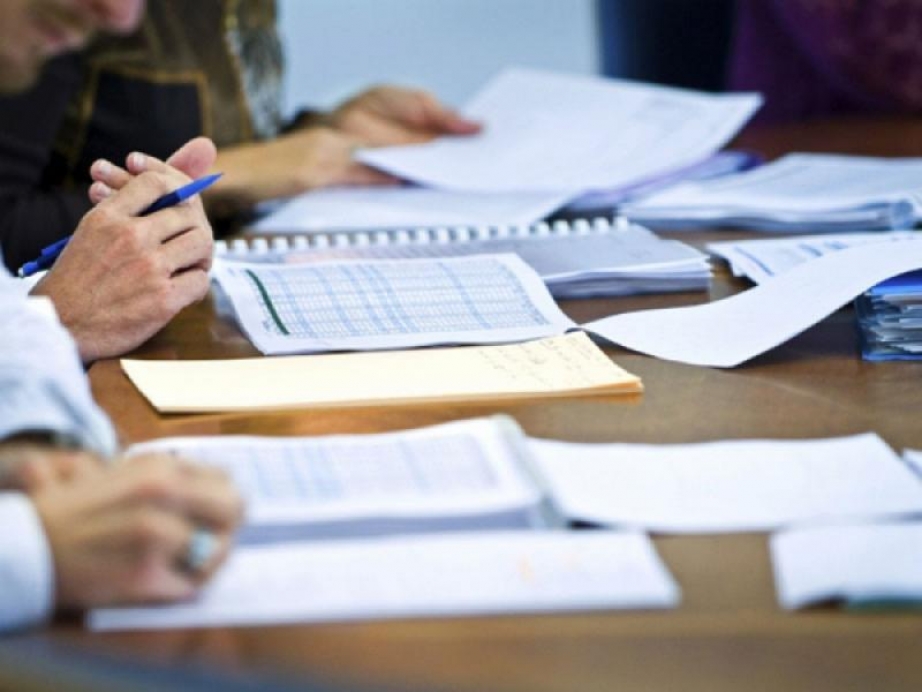 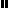 